2020 年注册会计师全国统一考试大纲——专业阶段考试概	述一、总体目标注册会计师全国统一考试专业阶段考试（以下简称专业阶段考试）测试考生是否具备注册会计师执业所需要的专业知识、是否掌握基本的职业技能和职业道德规范。二、能力等级能力等级是对考生专业知识掌握程度的划分，分为三个级别：（一）能力等级 1——知识理解能力是指考生应当理解注册会计师执业所需掌握学科领域的基本概念和基本原理。（二）能力等级 2——基本应用能力是指考生应当在理解基本概念和基本原理的基础上，在比较简单的职业环境中，坚持正确的职业价值观,遵从职业道德要求, 保持正确的职业态度，运用相关专业学科知识解决实务问题。（三）能力等级 3——综合运用能力是指考生应当在理解基本概念和基本原理的基础上，在相对复杂的职业环境中，坚持正确的职业价值观,遵从职业道德要求, 保持正确的职业态度，综合运用专业学科知识和职业技能解决实务问题。三、考试科目专业阶段考试设会计、审计、财务成本管理、公司战略与风险管理、经济法、税法 6 个科目。各科考试均设置 5 分的英文作答附加分题，鼓励考生使用英文作答。会计科目考试时间为 3 小时，审计、财务成本管理科目考试时间为 2.5 小时，公司战略与风险管理、经济法、税法科目考试时间为 2 小时。四、考试题型专业阶段考试的题型主要分为三类：（一）选择题，重点考察考生的知识理解能力。（二）简答（分析）题、计算（分析）题，重点考察考生的基本应用能力。（三）综合题、案例分析题，重点考察考生的综合运用能力。会	计考试目标考生应当根据本科目考试内容与能力等级的要求，理解、掌握或运用  下列相关的专业知识和职业技能，坚守职业价值观、遵循职业道德、坚持  职业态度，解决实务问题。考试涉及的相关法规截至 2019 年 12 月 31 日。 1.会计基本原理，包括会计概念、会计循环、会计方法、应用复式记账记录交易或事项、会计政策的选择和会计估计的运用原则、财务报告的目标和编制方法等；2.交易或事项的具体会计处理，包括对相关交易或事项会计政策的选  择、会计估计运用，以及各项会计要素的确认与计量和具体会计处理方法；  3.特定环境下交易或事项的会计处理，包括运用会计基本原理在特定环境下对交易或事项实质的判断、作出会计政策的选择和会计估计的运  用，并进行具体会计处理；财务报告编制，包括根据交易或事项处理结果，编制财务报告；合并财务报表编制，包括合并范围判断、内部交易抵销、合并程序、编制方法；会计法规，包括《会计法》、《企业财务报告条例》、《企业会计准则》等在内的会计法规体系，以及注册会计师职业道德。考试内容与能力等级参考法规中华人民共和国会计法（中华人民共和国主席令第 24 号，1999 年 10 月31 日）企业财务会计报告条例（中华人民共和国国务院令第 287 号，2000 年 6月 21 日）企业会计准则——基本准则（中华人民共和国财政部令第 76 号——财政部关于修改《企业会计准则——基本准则》的决定，2014 年）企业会计准则（具体准则）（财会[2006]3 号）企业会计准则应用指南（财会[2006]18 号）企业会计准则解释第 1 号（财会[2007]14 号）企业会计准则解释第 2 号（财会[2008]11 号）企业会计准则解释第 3 号（财会[2009]8 号）关于做好执行企业会计准则企业 2008 年年报工作的通知（ 财会函[2008]60 号）关于不丧失控制权情况下处置部分对子公司投资会计处理的复函(财会便[2009]14 号)关于非上市公司购买上市公司股权实现间接上市会计处理的复函(财会便[2009]17 号)关于执行会计准则的上市公司和非上市企业做好 2009 年年报工作的通知（财会[2009]16 号）企业会计准则解释第 4 号（财会[2010]15 号）关于执行企业会计准则的上市公司和非上市企业做好 2010 年年报工作的通知（财会[2010]25 号）关于做好执行企业会计准则的企业 2011 年年报监管工作的通知（财会[2011]25 号）企业会计准则解释第 5 号（财会[2012]19 号）关于印发《可再生能源电价附加有关会计处理规定》的通知（财会[2012]24 号）关于做好执行企业会计准则的企业 2012 年年报工作的通知（财会[2012]25 号）企业会计准则解释第 6 号（财会〔2014〕1 号）企业会计准则第 39 号——公允价值计量（财会〔2014〕6 号）企业会计准则第 30 号——财务报表列报（财会〔2017〕14 号）企业会计准则第 9 号——职工薪酬（财会〔2014〕8 号）企业会计准则第 33 号——合并财务报表（财会〔2014〕10 号）企业会计准则第 40 号——合营安排（财会〔2014〕11 号）关于印发《金融负债与权益工具的区分及相关会计处理规定》的通知（财会〔2014〕13 号）企业会计准则第 2 号——长期股权投资（财会〔2014〕14 号）企业会计准则第 41 号——在其他主体中权益的披露（财会〔2014〕16 号）企业会计准则解释 7 号（财会〔2015〕19 号）企业会计准则解释 8 号（财会〔2015〕23 号）增值税企业会计处理规定（财会〔2016〕22 号）企业会计准则第 22 号——金融工具确认和计量（财会〔2017〕7 号）企业会计准则第 23 号——金融资产转移（财会〔2017〕8 号）企业会计准则第 24 号——套期会计（财会〔2017〕9 号）企业会计准则第 42 号——持有待售的非流动资产、处置组和终止经营（财会〔2017〕13 号）企业会计准则第 37 号——金融工具列报（财会〔2017〕14 号）企业会计准则第 16 号——政府补助（财会〔2017〕15 号）企业会计准则解释第 9 号——关于权益法下投资净损失的会计处理（财会〔2017〕16 号）企业会计准则解释第 10 号——关于以使用固定资产产生的收入为基础的折旧方法（财会〔2017〕17 号）企业会计准则解释第 11 号——关于以使用无形资产产生的收入为基础的摊销方法（财会〔2017〕18 号）企业会计准则解释第 12 号——关于关键管理人员服务的提供方与接受方是否为关联方（财会〔2017〕19 号）企业会计准则第 14 号——收入（财会〔2017〕22 号）财政部关于修订印发《企业会计准则第 21 号——租赁》的通知（财会〔2018〕35 号）关于印发修订《企业会计准则第 7 号——非货币性资产交换》的通知（财会〔2019〕8 号）关于印发修订《企业会计准则第 12 号——债务重组》的通知（财会〔2019〕9 号）关于修订印发 2019 年度一般企业财务报表格式的通知（财会〔2019〕6 号）46 关于修订印发合并财务报表格式（2019 版）的通知（财会〔2019〕16 号）关于印发《企业会计准则解释第 13 号》的通知（财会〔2019〕21 号） 注：上述企业会计准则解释中的某些内容已被 2014 年、2017 年、2018 年发布的准则修正或纳入修订后的准则。政府会计准则第 1 号——存货、政府会计准则第 2 号——投资、政府会计准则第 3 号——固定资产、政府会计准则第 4 号——无形资产（财会〔2016〕12 号）政府会计准则第 3 号——固定资产（应用指南）（财会〔2017〕4 号）政府会计准则第 5 号——公共基础设施（财会〔2017〕11 号）政府会计准则第 6 号——政府储备物资（财会〔2017〕23 号）政府会计制度——行政事业单位会计科目和报表（财会〔2017〕25 号）民间非营利组织会计制度（财会[2004]7 号）《政府会计准则第 7 号——会计调整》的通知（财会〔2018〕28 号）《政府会计准则第 8 号——负债》的通知（财会〔2018〕31 号）《政府会计准则第 9 号——财务报表编制和列报》的通知（财会〔2018〕37 号）关于印发《政府会计准则制度解释第 1 号》的通知（财会〔2019〕13）关于印发《政府会计准则第 10 号——政府和社会资本合作项目合同》的通知（财会〔2019〕23 号）关于印发《政府会计准则制度解释第 2 号》的通知（财会〔2019〕24 号）关于印发《事业单位成本核算基本指引》的通知（财会〔2019〕25 号）审	计考试目标考生应当根据本科目考试内容与能力等级的要求，理解、掌握或运用  下列相关的专业知识和职业技能，坚守职业价值观、遵循职业道德、坚持  职业态度，解决实务问题。考试涉及的相关法规截至 2019 年 12 月 31 日。 1.财务报表审计基本原理，包括审计概述、审计计划、审计证据、审计抽样、信息技术对审计的影响，以及审计工作底稿；财务报表审计测试流程，包括风险识别和评估（风险评估程序、信息来源以及项目组内部的讨论，了解被审计单位及其环境，了解被审计单位的内部控制，评估重大错报风险），风险应对（针对财务报表层次重大错报风险的总体应对措施，针对认定层次重大错报风险的进一步审计程序，包括控制测试和实质性程序）；财务报表审计中各类交易和账户余额审计，包括销售与收款循环、采购与付款循环、生产与存货循环以及货币资金的审计；财务报表审计中对特殊项目的考虑，包括对舞弊和法律法规的考 虑、审计沟通、对集团财务报表审计的特殊考虑、利用他人的工作，以及对会计估计、关联方和期初余额等其他特殊项目的审计；审计工作的完成与审计报告；企业内部控制审计；会计师事务所质量控制，包括质量控制制度的目标和要素；注册会计师协会会员职业道德守则，包括职业道德基本原则和概念框架、审计业务对独立性的要求。考试内容与能力等级参考法规中华人民共和国注册会计师法（中华人民共和国主席令第 13 号，1993年 10 月 31 日）中国注册会计师执业准则（财会[2010]21 号）中国注册会计师执业准则应用指南（2017 年版，会协[2010]94 号、会协 [2017]11 号）中国注册会计师职业道德守则、中国注册会计师协会非执业会员职业道德守则（会协[2009]57 号）中国注册会计师审计准则问题解答（会协〔2013〕77 号、会协〔2014〕76 号和会协〔2019〕41 号）中国注册会计师职业道德守则问题解答（会协〔2014〕60 号）中国注册会计师职业判断指南(会协〔2015〕18 号)财政部关于印发《中国注册会计师审计准则第 1504 号——在审计报告中沟通关键审计事项》等 12 项准则的通知(财会〔2016〕24 号)财政部关于印发利用内部审计人员的工作等 3 方面准则的通知(财会〔2019〕24 号)财务成本管理考试目标考生应当根据本科目考试内容与能力等级的要求，理解、掌握或运用  下列相关的专业知识和职业技能，坚守职业价值观、遵循职业道德、坚持  职业态度，解决实务问题。考试涉及的相关法规截至 2019 年 12 月 31 日。 1.财务管理基础：财务管理基本原理，财务报表分析和财务预测，价值评估基础；长期投资决策：资本成本，投资项目资本预算，债券、股票价值评估，期权价值评估，企业价值评估；长期筹资决策：资本结构，长期筹资，股利分配、股票分割与股票回购；营运资本管理：营运资本的投资和筹资管理；成本计算：产品成本计算，标准成本法，作业成本法；管理会计：本量利分析，短期经营决策，全面预算，责任会计，业绩评价，管理会计报告。考试内容与能力等级参考法规《中华人民共和国公司法》（中华人民共和国主席令第 15 号，2018 年 10月 26 日）《中华人民共和国证券法》（中华人民共和国主席令第 37 号，2019 年 12月 28 日修订，2020 年 3 月 1 日起施行）《中华人民共和国企业破产法》（中华人民共和国主席令第 54 号，2006年 8 月 27 日）《中华人民共和国企业所得税法》（2017 修订版）（中华人民共和国主席令第 63 号，2007 年 3 月 16 日；根据第十二届全国人民代表大会常务委员会第二十六次会议《关于修改<中华人民共和国企业所得税法>的决定》修正，2017 年 2 月 24 日）《中华人民共和国企业所得税法实施条例》（中华人民共和国国务院令第512 号，2007 年 11 月 28 日国务院第 197 次常务会议通过，根据 2019 年 4 月 23 日颁布的《国务院关于修改部分行政法规的决定》（中华人民共和国国务院令第714 号）修订）《营业税改征增值税试点实施办法》（财税〔2016〕36 号，2016 年 3 月24 日；根据财税〔2017〕58 号修改，2017 年 7 月 11 日）《财政部关于印发<增值税会计处理规定>的通知》（财会〔2016〕22 号，2016 年 12 月 3 日）《国务院关于开展优先股试点的指导意见》（国发〔2013〕46 号，2013 年 11 月 30 日）《优先股试点管理办法》（证监会令第 97 号，2014 年 3 月 21 日）《公司债券发行与交易管理办法》（证监会令第 113 号，2015 年 1 月 15 日）《证券发行与承销管理办法》（证监会令第 135 号，2017 年 9 月 7 日起施行）《首次公开发行股票并上市管理办法》（证监会令第 141 号，2018 年 6 月6 日起施行）《上市公司证券发行管理办法》（证监会令第 163 号，2020 年 2 月 14 日起施行）《财政部关于全面推进管理会计体系建设的指导意见》（财会〔2014〕27号，2014 年 10 月 27 日）《财政部关于印发<管理会计应用指引第 100 号——战略管理>等 22 项管理会计应用指引的通知》（财会〔2017〕24 号，2017 年 9 月 29 日）《财政部关于印发<管理会计应用指引第 202 号——零基预算>等 7 项管理会计应用指引的通知》（财会〔2018〕22 号，2018 年 8 月 17 日）《财政部关于印发<管理会计应用指引 204 号-作业预算>等 5 项管理会计应用指引的通知》（财会〔2018〕38 号，2018 年 12 月 27 日）《财政部关于全面推进管理会计体系建设指导意见的系列解读（之一至之七）》(2014 年 12 月 15 日、2014 年 12 月 22 日、2015 年 1 月 4 日、2015 年 1月 12 日、2015 年 1 月 19 日、2015 年 1 月 26 日、2015 年 2 月 2 日，财政部会计司网站)《企业产品成本核算制度（试行）》（财会〔2013〕17 号，2013 年 8 月16 日）《企业产品成本核算制度-石油石化行业》（财会〔2014〕32 号，2014 年 12 月 24 日）《企业产品成本核算制度-钢铁行业》（财会〔2015〕20 号，2015 年 11 月 12 日）《企业产品成本核算制度——电网经营行业》（财会〔2018〕2 号，2018 年 1 月 5 日）《关于修订印发<企业会计准则第 21 号——租赁>的通知》（财会〔2018〕35 号，2018 年 12 月 13 日）《财政部关于修订印发 2019 年度一般企业财务报表格式的通知》（财会〔2019〕6 号，2019 年 4 月 30 日）《中央企业负责人经营业绩考核暂行办法》（国资委令第 30 号，2012 年12 月 29 日）《中央企业负责人经营业绩考核办法》（国资委令第 40 号，2019 年 3 月1 日）公司战略与风险管理考试目标考生应当根据本科目考试内容与能力等级的要求，理解、掌握或运用下列相关的专业知识和职业技能，坚守职业价值观、遵循职业道德、坚持职业态度，解决实务问题。考试涉及的相关法规截至 2019 年 12 月 31 日。公司战略的基本理论；战略管理的特征与过程；外部环境分析与内部环境分析的主要内容与方法；公司三个层次战略的主要内容；公司各种战略的开发方向与实现途径；战略实施和战略控制的主要内容、过程与方法；公司治理的概念及理论；公司内部治理结构和外部治理机制；公司治理的基础设施；风险管理基本原理；风险管理的基本流程和管理体系；风险管理的主要技术与方法；内部控制的主要内容及其在风险管理中的应用。考试内容与能力等级参考法规中央企业全面风险管理指引（国资发改革[2006]108 号，2006 年 6 月 6 日）2.企业内部控制基本规范（财会[2008]7 号，2008 年 5 月 22 日）3.企业内部控制应用指引（财会[2010]11 号，2010 年 4 月 15 日）4.企业内部控制评价指引（财会[2010]11 号，2010 年 4 月 15 日）5.企业内部控制审计指引（财会[2010]11 号，2010 年 4 月 15 日）经济法考试目标考生应当根据本科目考试内容与能力等级的要求，理解、掌握或运用  下列相关的专业知识和职业技能，坚守职业价值观、遵循职业道德、坚持  职业态度，解决实务问题。考试涉及的相关法规截至 2019 年 12 月 31 日。 1.法律基本原理，包括法律基本概念、法律关系、中国特色社会主义法治理论、市场经济的法律调整与经济法律制度；基本民事法律制度，包括民事法律行为制度、代理制度、诉讼时效制度；物权法律制度，包括物权法律制度概述、物权变动、所有权、用益物权、担保物权；合同法律制度，包括合同的基本理论、合同的订立、合同的效力、合同的履行、合同的担保、合同的变更与转让、合同的终止、违约责任、几类主要的有名合同；合伙企业法律制度，包括合伙企业法律制度概述、普通合伙企业、有限合伙企业、合伙企业的解散和清算；公司法律制度，包括公司法基本概念与制度、股份有限公司、有限责任公司、公司的财务会计、公司重大变更、公司解散和清算；证券法律制度，包括证券法律制度概述、股票的发行、公司债券的发行与交易、股票的上市与交易、上市公司收购和重组、证券欺诈的法律责任；企业破产法律制度，包括破产法律制度概述、破产申请与受理、管理人制度、债务人财产、破产债权、债权人会议、重整程序、和解制度、破产清算程序、关联企业合并破产；票据与支付结算法律制度，包括支付结算概述、票据法律制度、非票据结算方式；企业国有资产法律制度，包括企业国有资产法律制度概述、企业国有资产产权登记制度、企业国有资产评估管理制度、企业国有产权交易管理制度；反垄断法律制度，包括反垄断法律制度概述，垄断协议规制制度， 滥用市场支配地位规制制度，经营者集中反垄断审查制度，滥用行政权力排除、限制竞争规制制度；涉外经济法律制度，包括涉外投资法律制度、对外贸易法律制度、外汇管理法律制度。考试内容与能力等级参考法规中华人民共和国民法总则2017 年 3 月 15 日 第十二届全国人民代表大会第五次会议通过中华人民共和国民法通则1986 年 4 月 12 日 第六届全国人民代表大会第四次会议通过最高人民法院关于审理民事案件适用诉讼时效制度若干问题的规定2008 年 8 月 11 日 最高人民法院审判委员会第 1450 次会议通过 法释[2008]11 号中华人民共和国担保法1995 年 6 月 30 日 第八届全国人民代表大会常务委员会第十四次会议通过中华人民共和国合同法1999 年 3 月 15 日 第九届全国人民代表大会第二次会议通过最高人民法院关于适用《中华人民共和国合同法》若干问题的解释（一）1999 年 12 月 1 日 最高人民法院审判委员会第 1090 次会议通过 法释[1999]19 号最高人民法院关于审理建设工程施工合同纠纷案件适用法律问题的解释2004 年 9 月 29 日 最高人民法院审判委员会第 1327 次会议通过 法释[2004]14 号最高人民法院关于审理技术合同纠纷案件适用法律若干问题的解释2004 年 11 月 30 日 最高人民法院审判委员会第 1335 次会议通过 法释[2004]20 号中华人民共和国物权法2007 年 3 月 16 日 第十届全国人民代表大会第五次会议通过最高人民法院关于适用《中华人民共和国合同法》若干问题的解释（二）2009 年2 月9 日 最高人民法院审判委员会第1462 次会议通过 法释[2009]5号不动产登记暂行条例 2014 年 11 月 24 日 国务院令第 656 号最高人民法院关于审理民间借贷案件适用法律若干问题的规定2015 年 6 月 23 日 最高人民法院审判委员会第 1655 次会议通过中华人民共和国合伙企业法2006 年 8 月 27 日 第十届全国人民代表大会常务委员会第二十三次会议修订中华人民共和国公司法2013 年 12 月 28 日 第十二届全国人民代表大会常务委员会第六次会议通过《关于修改<中华人民共和国海洋环境保护法>等七部法律的决定》第三次修正关于在上市公司建立独立董事制度的指导意见2001 年 8 月 16 日 证监发[2001]102 号最高人民法院关于适用《中华人民共和国公司法》若干问题的规定（一）2006 年 3 月 27 日 最高人民法院审判委员会第 1382 次会议通过 法释[2006]3 号最高人民法院关于审理涉及会计师事务所在审计业务活动中民事侵权赔偿案件的若干规定2007 年 6 月 4 日 由最高人民法院审判委员会第 1428 次会议通过 法释[2007]12 号最高人民法院关于适用《中华人民共和国公司法》若干问题的规定（二）2008 年5 月5 日 最高人民法院审判委员会第1447 次会议通过 法释[2008]6号最高人民法院关于适用《中华人民共和国公司法》若干问题的规定（三）2010 年 12 月 6 日 最高人民法院审判委员会第 1504 次会议通过 法释[2011]3 号最高人民法院关于适用《中华人民共和国公司法》若干问题的规定（四）2016 年12 月5 日 最高人民法院审判委员会第1702 次会议通过 法释〔2017〕16 号最高人民法院关于适用《中华人民共和国公司法》若干问题的规定（五）2019 年4 月22 日 最高人民法院审判委员会第1766 次会议通过 法释〔2019〕7 号国务院关于开展优先股试点的指导意见2013 年 11 月 30 日 国发〔2013〕46 号企业信息公示暂行条例2014 年 7 月 23 日 国务院第 57 次常务会议通过，国务院令第 654 号上市公司章程指引（2019 年修订）2019 年 4 月 17 日 中国证券监督管理委员会公告〔2019〕10 号上市公司股东大会规则（2016 年修订）2016 年 9 月 30 日 中国证券监督管理委员会公告〔2016〕22 号中华人民共和国证券法2019 年 12 月 28 日 中华人民共和国主席令第 37 号最高人民法院关于审理证券市场因虚假陈述引发的民事赔偿案件的若干规定2002 年 12 月 26 日 最高人民法院审判委员会第 1261 次会议通过 法释[2003]2 号上市公司证券发行管理办法2006 年 5 月 6 日 中国证券监督管理委员会令第 30 号首次公开发行股票并上市管理办法2018 年 6 月 6 日 中国证券监督管理委员会令第 141 号上市公司收购管理办法2014 年 10 月 23 日 中国证券监督管理委员会令第 108 号上市公司信息披露管理办法2007 年 1 月 30 日 中国证券监督管理委员会令第 40 号上市公司董事、监事和高级管理人员所持本公司股份及其变动管理规则2007 年 4 月 5 日 证监公司字[2007]56 号关于修改上市公司现金分红的若干规定的决定2008 年 10 月 9 日 中国证券监督管理委员会令第 57 号证券发行上市保荐业务管理办法2017 年 12 月 07 日 中国证券监督管理委员会第 137 号关于深化新股发行体制改革的指导意见2010 年 10 月 11 日 中国证券监督管理委员会公告[2010]26 号信息披露违法行为行政责任认定规则2011 年 4 月 29 日 中国证券监督管理委员会公告[2011]11 号最高人民法院、最高人民检察院关于办理内幕交易、泄露内幕信息刑事案件具体应用法律若干问题的解释2011 年 10 月 31 日 最高人民法院审判委员会第 1529 次会议 2012 年 2 月27 日 最高人民检察院第十一届检察委员会第 72 次会议通过	法释[2012]6 号非上市公众公司监督管理办法2019 年 12 月 20 日 中国证券监督管理委员会令第 161 号非上市公众公司信息披露管理办法2019 年 12 月 20 日 中国证券监督管理委员会令第 162 号证券发行与承销管理办法2018 年 6 月 15 日 中国证券监督管理委员会令第 144 号国务院关于全国中小企业股份转让系统有关问题的决定2013 年 12 月 13 日 国发〔2013〕49 号公司债券发行与交易管理办法2015 年 1 月 15 日 中国证券监督管理委员会令第 113 号上市公司重大资产重组管理办法2019 年 10 月 28 日 中国证券监督管理委员会令第 159 号首次公开发行股票并在创业板上市管理办法2018 年 6 月 6 日 中国证券监督管理委员会令第 142 号关于改革完善并严格实施上市公司退市制度的若干意见2018 年 7 月 27 日 中国证券监督管理委员会令第 146 号科创板首次公开发行股票注册管理办法（试行）2019 年 3 月 1 日 中国证券监督管理委员会令第 153 号科创板上市公司持续监管办法（试行）2019 年 3 月 1 日 中国证券监督管理委员会令第 154 号存托凭证存托凭证发行与交易管理办法（试行）2018 年 6 月 6 日 中国证券监督管理委员会令第 143 号中华人民共和国企业破产法2006 年 8 月 27 日 第十届全国人民代表大会常务委员会第二十三次会议通过最高人民法院关于适用《中华人民共和国企业破产法》若干问题的规定（一）2011 年 8 月 29 日 最高人民法院审判委员会第 1527 次会议通过最高人民法院关于适用《中华人民共和国企业破产法》若干问题的规定（二）2013 年 7 月 29 日 最高人民法院审判委员会第 1586 次会议通过52.中华人民共和国票据法2004 年 8 月 28 日	第十届全国人民代表大会常务委员会第十一次会议《关于修改〈中华人民共和国票据法〉的决定》修订支付结算办法1997 年 9 月 19 日 中国人民银行银发[1997]393 号人民币银行结算账户管理办法2003 年 4 月 10 日 中国人民银行令[2003]第 5 号非金融机构支付服务管理办法2010 年 6 月 14 日 中国人民银行令[2010]第 2 号中华人民共和国企业国有资产管理法2008 年 10 月 28 日 第十一届全国人民代表大会常务委员会第五次会议通过国有资产评估管理办法1991 年 11 月 16 日 国务院令第 91 号企业国有资产产权登记管理办法1996 年 1 月 25 日 国务院令第 192 号中华人民共和国反垄断法2007 年 8 月 30 日 第十届全国人民代表大会常务委员会第二十九次会议通过国务院关于经营者集中申报标准的规定2008 年 8 月 3 日 国务院令第 529 号国务院反垄断委员会关于相关市场界定的指南 2009 年 5 月 24 日中华人民共和国外商投资法2019 年 3 月 15 日 第十三届全国人民代表大会第二次会议通过中华人民共和国外商投资法实施条例2019 年 12 月 26 日 国务院令第 723 号最高人民法院关于适用《中华人民共和国外商投资法》若干问题的解释2019 年 12 月 16 日 最高人民法院审判委员会第 1787 次会议通过 法释〔2019〕20 号外商投资信息报告办法2019 年 12 月 30 日 商务部、市场监管总局令 2019 年第 2 号关于建立外国投资者并购境内企业安全审查制度的通知2011 年 2 月 3 日 国办发[2011]6 号商务部实施外国投资者并购境内企业安全审查制度的规定2011 年 8 月 25 日 商务部公告 2011 年第 53 号自由贸易试验区外商投资国家安全审查试行办法2015 年 4 月 8 日 国办发〔2015〕24 号境外投资管理办法2014 年 9 月 6 日 商务部令 2014 年第 3 号企业境外投资管理办法2017 年 12 月 26 日 发改委令 2017 年第 11 号境内机构境外直接投资外汇管理规定2009 年 7 月 13 日 汇发[2009]30 号中华人民共和国对外贸易法2004 年 4 月 6 日 第十届全国人民代表大会常务委员会第八次会议修订中华人民共和国反倾销条例2004 年 3 月 31 日 《国务院关于修改<中华人民共和国反倾销条例>的决定》中华人民共和国反补贴条例2004 年 3 月 31 日 《国务院关于修改<中华人民共和国反补贴条例>的决定》中华人民共和国保障措施条例2004 年 3 月 31 日《国务院关于修改<中华人民共和国保障措施条例>的决定》中华人民共和国技术进出口管理条例2001 年 12 月 10 日 国务院令第 331 号中华人民共和国货物进出口管理条例2001 年 12 月 10 日 国务院令第 332 号货物自动进口许可管理办法2004 年 11 月 10 日 商务部、海关总署令 2004 年第 26 号对外贸易壁垒调查规则2005 年 2 月 2 日 商务部令 2005 年第 4 号技术进出口合同登记管理办法2009 年 2 月 1 日 商务部令 2009 年第 3 号中华人民共和国外汇管理条例2008 年 8 月 1 日 国务院第 20 次常务会议修订通过 国务院令第 532 号结汇、售汇及付汇管理规定1996 年 6 月 20 日 中国人民银行令[1996]第 1 号个人外汇管理办法2006 年 12 月 25 日 中国人民银行令[2006]第 3 号外债登记管理办法2013 年 4 月 28 日 汇发〔2013〕19 号跨境担保外汇管理规定2014 年 5 月 12 日 汇发〔2014〕29 号税	法考试目标考生应当根据本科目考试内容与能力等级的要求，理解、掌握或运用下列相关的专业知识和职业技能，坚守职业价值观、遵循职业道德、坚持职业态度，解决实务问题。考试涉及的相关法规截至 2019 年 12 月 31 日。税法与税制相关的基本原理；现行各实体税种的纳税义务人、征税对象、税率、计税依据、纳税环节、纳税地点和税收优惠等相关规定；不同企业从事各种生产经营活动所涉及的税种及应纳税额计算；个人取得各种收入涉及的税种、应纳税额计算及相关纳税事项的有关规定；同一经营活动涉及多税种的相互关系和应纳税额的计算方法；企业或个人各主要税种纳税申报表的准确填列；企业或个人涉税风险的判断，税收政策变动对纳税人的潜在影响及相关的税收筹划建议；非复杂的国际交易相关税务问题的分析与处理；纳税人税收遵从、税务主管部门税收服务意识、企业纳税事项和征税机关征税事项等与税法执行相关的结论性判断；注册会计师协会会员职业道德守则，包括职业道德基本原则和概念框架、从公正立场为政府和纳税人服务的职业道德。考试内容与能力等级参考法规（一）税法概论关于转发《国家税务总局关于调整国家税务局、地方税务局税收征管范围意见》的通知（国办发[1996]4 号）关于所得税收入分享体制改革后税收征管范围的通知（国税发[2002]8 号）关于纳税人权利与义务的公告（公告[2009]年第 1 号）关于发布《涉税专业服务监管办法（试行）》的公告（国家税务总局公告2017 年第 13 号）《中华人民共和国资源税法》（2019 年 8 月 26 日第十三届全国人民代表大会常务委员会第十二次会议通过）（二）增值税法中华人民共和国增值税暂行条例（中华人民共和国国务院令第 538 号颁布实施）中华人民共和国增值税暂行条例实施细则（财政部、国家税务总局第 50 号令）关于固定资产进项税额抵扣问题的通知（财税[2009]113 号）增值税一般纳税人登记管理办法（2017 年 12 月 29 日 国家税务总局令第43 号）关于融资性售后回租业务中承租方出售资产行为有关税收问题的公告（国家税务总局公告[2010]13 号）关于纳税人资产重组有关增值税问题的公告（国家税务总局公告 2011 年第 13 号）关于《出口货物劳务增值税和消费税管理办法》有关问题的公告（国家税务总局公告 2013 年第 12 号）关于将铁路运输和邮政业纳入营业税改征增值税试点的通知（财税〔2013〕106 号）关于发布《邮政企业增值税征收管理暂行办法》的公告（国家税务总局公告 2014 年第 5 号）关于发布《铁路运输企业增值税征收管理暂行办法》的公告（国家税务总局公告 2014 年第 6 号）关于铁路运输和邮政业营业税改征增值税后纳税申报有关事项的公告（国家税务总局公告 2014 年第 7 号）关于将电信业纳入营业税改征增值税试点的通知（财税〔2014〕43 号）关于发布《电信企业增值税征收管理暂行办法》的公告（国家税务总局公告 2014 年第 26 号）关于简并增值税征收率政策的通知（财税〔2014〕57 号）关于营业税改征增值税试点期间有关增值税问题的公告（国家税务总局公告 2015 年第 90 号）关于全面推开营业税改征增值税试点的通知（财政部、国家税务总局财税 2016 年 36 号）关于进一步明确营改增有关征管问题的公告（2017 年 4 月 20 日 国家税务总局公告 2017 年第 11 号）关于简并增值税税率有关政策的通知（2017 年 4 月 28 日 财税〔2017〕37 号）关于废止《中华人民共和国营业税暂行条例》和修改《中华人民共和国增值税暂行条例》的决定（2017 年 11 月 19 日 国令第 691 号）增值税一般纳税人登记管理办法（2017 年 12 月 29 日 国家税务总局令第 43 号）关于办理增值税期末留抵税额退税有关事项的公告（国家税务总局公告2019 年第 20 号）关于国内旅客运输服务进项税抵扣等增值税征管问题的公告（国家税务总局公告 2019 年第 31 号）关于资源综合利用增值税政策的公告（财政部 税务总局公告 2019 年第90 号）关于增值税发票管理等有关事项的公告（国家税务总局公告 2019 年第33 号）关于明确生活性服务业增值税加计抵减政策的公告（财政部 税务总局公告 2019 年第 87 号）关于取消增值税扣税凭证认证确认期限等增值税征管问题的公告（国家税务总局公告 2019 年第 45 号）（三）消费税法中华人民共和国消费税暂行条例（中华人民共和国国务院令第 539 号）中华人民共和国消费税暂行条例实施细则（财政部、国家税务总局令第51 号）国家税务总局关于加强白酒消费税征收管理的通知（国税函[2009]380 号）财政部 国家税务总局关于消费税纳税人总分支机构汇总缴纳消费税有关政策的通知（财税[2012]42 号）财政部 国家税务总局关于继续提高成品油消费税的通知（财税〔2015〕11 号）国家税务总局关于调整消费税纳税申报有关事项的公告（国家税务总局公告〔2015〕32 号）财政部 国家税务总局关于调整卷烟消费税的通知（财税〔2015〕60 号）卷烟消费税计税价格信息采集和核定管理办法（国家税务总局令第 26 号 ）财政部 国家税务总局关于对超豪华小汽车加征消费税有关事项的通知(财税〔2016〕129 号)关于延长对废矿物油再生油品免征消费税政策实施期限的通知（财税〔2018〕144 号）（四）企业所得税法中华人民共和国企业所得税法（中华人民共和国主席令[2007]63 号）中华人民共和国企业所得税法实施条例（中华人民共和国国务院令第 512 号）关于贯彻落实国务院关于实施企业所得税过渡优惠政策有关问题的通知（财税[2008]21 号）关于合伙企业合伙人所得税问题的通知（财税[2008]159 号）关于印发《非居民企业所得税源泉扣缴管理暂行办法》的通知（国税发[2009]3 号）关于企业重组业务企业所得税处理若干问题的通知（财税[2009]59 号）关于非营利组织企业所得税免税收入问题的通知（财税[2009]122 号）关于贯彻落实企业所得税法若干税收问题的通知（国税函[2010]79 号）关于工会经费企业所得税税前扣除凭据问题的公告（国家税务总局公告2010 年第 24 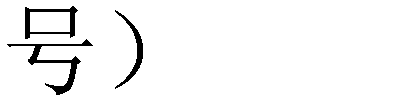 关于发布《企业资产损失所得税税前扣除管理办法》的公告（国家税务总局公告 2011 年第 25 号）关于税务机关代收工会经费企业所得税税前扣除凭据问题的公告（国家税务总局公告 2011 年第 30 号）关于企业所得税若干问题的公告（国家税务总局公告 2011 年第 34 号）关于小型微利企业所得税优惠政策有关问题的通知（财税[2011]117 号）国家税务总局关于我国居民企业实行股权激励计划有关企业所得税处理问题的公告（国家税务总局公告 2012 年第 18 号）关于企业所得税核定征收有关问题的公告（国家税务总局公告 2012 年第27 号）关于营业税改征增值税试点中非居民企业缴纳企业所得税有关问题的公告（国家税务总局公告 2013 年第 9 号）关于研究开发费用税前加计扣除有关政策问题的通知（财税〔2013〕70 号）关于企业维简费支出企业所得税税前扣除问题的公告（国家税务总局公告 2013 年第 67 号）关于依据实际管理机构标准实施居民企业认定有关问题的公告（国家税务总局公告 2014 年第 9 号）企业因国务院决定事项形成的资产损失税前扣除问题的公告（国家税务总局公告 2014 年第 18 号）关于扩大小型微利企业减半征收企业所得税范围有关问题的公告（国家税务总局公告 2014 年第 23 号）关于企业所得税应纳税所得额若干问题的公告（国家税务总局公告 2014年第 29 号）关于完善固定资产加速折旧企业所得税政策的通知（财税〔2014〕75 号）国家税务总局关于发布《中华人民共和国企业所得税年度纳税申报表（A 类，2017 年版）》（国家税务总局公告 2017 年第 54 号）财政部	税务总局	科技部关于提高科技型中小企业研究开发费用税前加计扣除比例的通知（财税〔2017〕34 号）科技部	财政部	国家税务总局关于修订印发《高新技术企业认定管理办法》的通知（国科发火〔2016〕32 号）财政部	税务总局	商务部	科技部	国家发展改革委关于将技术先进型服务企业所得税政策推广至全国实施的通知（财税〔2017〕79 号）财政部税务总局关于广告费和业务宣传费支出税前扣除政策的通知（财税〔2017〕41 号）关于研发费用税前加计扣除归集范围有关问题的公告（国家税务总局公告 2017 年第 40 号）财政部 税务总局关于扩大小型微利企业所得税优惠政策范围的通知（财税〔2017〕43 号）国家税务总局关于发布《中华人民共和国企业所得税年度纳税申报表（A 类，2017 年版）》（国家税务总局公告 2017 年第 54 号）财政部	税务总局	科技部关于提高科技型中小企业研究开发费用税前加计扣除比例的通知（财税〔2017〕34 号）科技部	财政部	国家税务总局关于修订印发《高新技术企业认定管理办法》的通知（国科发火〔2016〕32 号）财政部	税务总局	商务部	科技部	国家发展改革委关于将技术先进型服务企业所得税政策推广至全国实施的通知（财税〔2017〕79 号）财政部税务总局关于广告费和业务宣传费支出税前扣除政策的通知（财税〔2017〕41 号）关于研发费用税前加计扣除归集范围有关问题的公告（国家税务总局公告 2017 年第 40 号）财政部	税务总局关于扩大小型微利企业所得税优惠政策范围的通知（财税〔2017〕43 号）关于企业扶贫捐赠所得税税前扣除政策的公告（财政部 税务总局 国务院扶贫办公告 2019 年第 49 号）关于铁路债券利息收入所得税政策的公告（财政部 税务总局公告 2019年第 57 号）关于永续债企业所得税政策问题的公告（财政部 税务总局公告 2019 年第 64 号）关于集成电路设计和软件产业企业所得税政策的公告（财政部 税务总局公告 2019 年第 68 号）关于修订企业所得税年度纳税申报表有关问题的公告（国家税务总局公告 2019 年第 41 号）（五）个人所得税法中华人民共和国个人所得税法（第九届全国人民代表大会常务委员会第十一次会议《关于修改〈中华人民共和国个人所得税法〉的决定》第二次修正）财政部 国家税务总局关于严格执行个人所得税费用扣除标准和不征税项目的通知（财税[2004]40 号）国家税务总局关于调整个人取得全年一次性奖金等计算征收个人所得税方法问题的通知（国税发[2005]9 号）财政部 国家税务总局关于个人所得税有关问题的批复（财税[2005]94 号）国家税务总局关于印发《个人所得税管理办法》的通知（国税发[2005]120 号）国家税务总局关于纳税人取得不含税全年一次性奖金收入计征个人所得税问题的批复（国税函[2005]715 号）国家税务总局关于个人住房转让所得征收个人所得税有关问题的通知（国税发[2006]108 号）国家税务总局关于明确年所得 12 万元以上自行纳税申报口径的通知（国税函[2006]1200 号）关于修改《中华人民共和国个人所得税法实施条例》的决定（中华人民共和国国务院令第 519 号）关于个人所得税工资薪金所得减除费用标准政策衔接问题的通知（国税发[2008]20 号）国家税务总局关于进一步加强高收入者个人所得税征收管理的通知（国税发[2010]54 号）国家税务总局关于进一步做好个人所得税完税凭证开具工作的通知（国税发[2010]63 号）关于股权转让所得个人所得税计税依据核定问题的公告（国家税务总局公告 2010 年第 27 号）国家税务总局关于个人提前退休取得补贴收入个人所得税问题的公告（国家税务总局公告 2011 年第 6 号）全国人民代表大会常务委员会关于修改《中华人民共和国个人所得税法》的决定（中华人民共和国主席令第 48 号）国务院关于修改《中华人民共和国个人所得税法实施条例》的决定（中华人民共和国国务院令第 600 号）财政部国家税务总局关于调整个体工商户业主个人独资企业和合伙企业自然人投资者个人所得税费用扣除标准的通知（财税[2011]62 号）财政部国家税务总局 中国证监会关于实施上市公司股息红利差别化个人所得税政策有关问题的通知（财税[2012]85 号）国家税务总局关于律师事务所从业人员有关个人所得税问题的公告（国家税务总局公告[2012]53 号）财政部 国家税务总局关于地方政府债券利息免征所得税问题的通知（财税〔2013〕5 号）国家税务总局关于个体工商户、个人独资企业和合伙企业个人所得税问题的公告（国家税务总局公告 2014 年第 25 号）国家税务总局关于发布个人所得税申报表的公告（国家税务总局公告〔2013〕21 号）财政部 国家税务总局 证监会关于沪港股票市场交易互联互通机制试点有关税收政策的通知（财税〔2014〕81 号）国家税务总局关于发布《股权转让所得个人所得税管理办法（试行）》的公告（国家税务总局公告 2014 年第 67 号）财政部 国家税务总局关于个人非货币性资产投资有关个人所得税政策的通知（财税〔2015〕41 号）财政部 国家税务总局 证监会关于上市公司股息红利差别化个人所得税政策有关问题的通知（财税〔2015〕101 号）国家税务总局关于股权奖励和转增股本个人所得税征管问题的公告（国家税务总局公告 2015 年第 80 号）财政部 国家税务总局 保监会关于实施商业健康保险个人所得税政策试点的通知（财税〔2015〕126 号）关于个人所得税综合所得汇算清缴涉及有关政策问题的公告（财政部 税务总局公告 2019 年第 94 号 ）关于加强个人所得税纳税信用建设的通知（发改办财金规〔2019〕860 号）关于继续实施全国中小企业股份转让系统挂牌公司股息红利差别化个人所得税政策的公告（财政部公告 2019 年第 78 号）关于在中国境内无住所的个人居住时间判定标准的公告（财政部 税务总局公告 2019 年第 34 号）关于铁路债券利息收入所得税政策的公告（财政部 税务总局公告 2019年第 57 号）关于公共租赁住房税收优惠政策的公告（财政部 税务总局公告 2019 年第 61 号）关于继续执行沪港、深港股票市场交易互联互通机制和内地与香港基金互认有关个人所得税政策的公告（财政部公告 2019 年第 93 号）关于个人取得有关收入适用个人所得税应税所得项目的公告（财政部 税务总局公告 2019 年第 74 号 ）关于远洋船员个人所得税政策的公告（财政部 税务总局公告 2019 年第97 号）关于公益慈善事业捐赠个人所得税政策的公告（财政部 税务总局公告2019 年第 99 号）关于办理 2019 年度个人所得税综合所得汇算清缴事项的公告（国家税务总局公告 2019 年第 44 号）关于修订部分个人所得税申报表的公告（国家税务总局公告 2019 年第46 号）（六）城市维护建设税和烟叶税法中华人民共和国城市维护建设税暂行条例（国发[1985]19 号）国家税务总局关于城市维护建设税征收问题的通知（国税发[1994]051 号）国务院关于统一内外资企业和个人城市维护建设税和教育费附加制度的通知（国发[2010]35 号）关于对外资企业征收城市维护建设税和教育费附加有关问题的通知（财税[2010]103 号）关于统一地方教育附加政策有关问题的通知（财综[2010]98 号）《中华人民共和国烟叶税暂行条例》（中华人民共和国国务院令第 464 号）关于烟叶税若干具体问题规定（财税[2006]64 号）财政部 国家税务总局关于扩大有关政府性基金免征范围的通知（财税〔2016〕12 号）（七）关税法和船舶吨税法中华人民共和国海关法（第九届全国人民代表大会常务委员会第十六次会议《关于修改〈中华人民共和国海关法〉的决定，2000 年 7 月 8 日》）中华人民共和国进出口关税条例（国务院令第 392 号）《中华人民共和国船舶吨税暂行条例》（中华人民共和国国务院令第 610 号）关于 2015 年关税实施方案的公告（海关总署公告 2014 年第 95 号）（八）资源税法和环境保护税法国务院关于修改《中华人民共和国资源税暂行条例》的决定（中华人民共和国国务院令第 605 号）中华人民共和国资源税暂行条例实施细则（中华人民共和国财政部、国家税务总局令第 66 号）国家税务总局关于发布修订后的《资源税若干问题的规定》的公告（国家税务总局公告 2011 年第 63 号）关于实施煤炭资源税改革的通知（财税〔2014〕72 号）关于调整原油、天然气资源税有关政策的通知（财税〔2014〕73 号）国家税务总局关于发布《煤炭资源税征收管理办法（试行）》的公告（国家税务总局公告 2015 年第 51 号）财政部 税务总局 水利部关于印发《扩大水资源税改革试点实施办法》的通知（财税〔2017〕80 号）中华人民共和国环境保护税法(主席令第六十一号)中华人民共和国环境保护税法实施条例（国务院令第 693 号）《中华人民共和国资源税法》（2019 年 8 月 26 日第十三届全国人民代表大会常务委员会第十二次会议通过）（九）城镇土地使用税法和耕地占用税法财政部 国家税务总局关于房产税、城镇土地使用税有关政策的通知（财税[2006]186 号）中华人民共和国城镇土地使用税暂行条例（国务院令第 483 号）财政部 国家税务总局关于房产税、城镇土地使用税有关问题的通知（财税[2008]152 号）财政部 国家税务总局关于房产税城镇土地使用税有关问题的通知（财税[2009]128 号）中华人民共和国耕地占用税暂行条例（中华人民共和国国务院令第 511 号）中华人民共和国耕地占用税暂行条例实施细则（财政部 国家税务总局令第 49 号）财政部 税务总局关于承租集体土地城镇土地使用税有关政策的通知（财税〔2017〕29 号）财政部 税务总局关于继续实施物流企业大宗商品仓储设施用地城镇土地使用税优惠政策的通知（财税〔2017〕33 号）关于延续供热企业增值税 房产税 城镇土地使用税优惠政策的通知（财税〔2019〕38 号）关于耕地占用税征收管理有关事项的公告（国家税务总局公告 2019 年第30 号）关于发布《中华人民共和国耕地占用税法实施办法》的公告（财政部公告 2019 年第 81 号）关于修订城镇土地使用税和房产税申报表单的公告（国家税务总局公告2019 年第 32 号）（十）房产税法、契税法和土地增值税法中华人民共和国房产税暂行条例（国发[1986]90 号）财政部 税务总局关于房产税若干具体问题的解释和暂行规定（财税地字(1986)第 008 号）国家税务总局关于房产税、城镇土地使用税有关政策规定的通知（国税发[2003]89 号）中华人民共和国契税暂行条例（国务院令第 224 号）中华人民共和国契税暂行条例细则（财法字[1997]52 号）国家税务总局 国家土地管理局关于契税征收管理有关问题的通知（国税发[1998]031 号）财政部 国家税务总局关于契税征收中几个问题的批复（财税字[1998]096 号）财政部 国家税务总局关于房屋附属设施有关契税政策的批复（财税[2004]126 号）国家税务总局关于继承土地、房屋权属有关契税问题的批复（国税函[2004]1036 号）国家税务总局关于征收机关直接征收契税的通知（国税发[2004]137 号）关于企业事业单位改制重组契税政策的通知（财税[2012]84 号）中华人民共和国土地增值税暂行条例（国务院令第 138 号）中华人民共和国土地增值税暂行条例实施细则（财法字[1995]006 号）财政部 国家税务总局关于土地增值税若干问题的通知（财税[2006]21 号）国家税务总局关于土地增值税若干问题的通知（财税[2006]187 号）关于土地增值税清算有关问题的通知（国税函[2010]220 号）关于修订城镇土地使用税和房产税申报表单的公告（国家税务总局公告2019 年第 32 号）关于部分国家储备商品有关税收政策的公告（财政部 税务总局公告2019 年第 77 号）（十一）车辆购置税法、车船税法和印花税法中华人民共和国车辆购置税暂行条例（国务院令第 294 号）车辆购置税征收管理办法（国家税务总局令第 33 号）中华人民共和国车船税法实施条例（中华人民共和国国务院令第 611 号）国家税务总局关于车船税征管若干问题的公告（国家税务总局公告 2013年第 42 号）中华人民共和国印花税暂行条例（国务院令第 11 号）中华人民共和国印花税暂行条例施行细则（财税字(1988)第 255 号）国家税务局关于印花税若干具体问题的规定（国税地字[1988]025 号）国家税务总局关于进一步加强印花税征收管理有关问题的通知（国税函[2004]150 号）财政部 国家税务总局关于改变印花税按期汇总缴纳管理办法的通知（财税[2004]170 号）财政部 国家税务总局关于印花税若干政策的通知（财税[2006]162 号）关于车辆购置税有关具体政策的公告（财政部 税务总局公告 2019 年第71 号）关于废止《车辆购置税征收管理办法》的决定（国家税务总局令 47 号）关于继续执行的车辆购置税优惠政策的公告（财政部 税务总局公告2019 年第 75 号）关于车辆购置税征收管理有关事项的公告（国家税务总局公告 2019 年第26 号）（十二）国际税收国家税务总局关于执行税收协定利息条款有关问题的通知（ 国税函[2006]229 号）国家税务总局关于税收协定常设机构认定等有关问题的通知（国税发[2006]35 号）国家税务总局关于印发《国际税收情报交换工作规程》的通知（国税发[2006]70 号）国家税务总局关于中国居民企业向境外 H 股非居民企业股东派发股息代扣代缴企业所得税有关问题的通知（国税函[2008]897 号）国家税务总局关于印发《特别纳税调整实施办法（试行）》的通知（国税发[2009]2 号）国家税务总局关于印发《非居民企业所得税源泉扣缴管理暂行办法》的通知（国税发[2009]3 号）国家税务总局关于印发《非居民享受税收协定待遇管理办法（试行）》的通知（国税发[2009]124 号）财政部 国家税务总局关于企业境外所得税收抵免有关问题的通知（财税[2009]125 号）国家税务总局关于印发《外国企业常驻代表机构税收管理暂行办法》的通知（国税发[2010]18 号）国家税务总局关于《非居民享受税收协定待遇管理办法（试行）》有关问题的补充通知（国税函[2010]290 号）国家税务总局关于发布《企业境外所得税收抵免操作指南》的公告（国家税务总局公告 2010 年第 1 号）财政部 国家税务总局关于企业关联方利息支出税前扣除标准有关税收政策问题的通知（财税[2008]121 号）国家税务总局关于税收协定中财产收益条款有关问题的公告（国家税务总局公告 2012 年第 59 号）国家税务总局关于营业税改征增值税试点中非居民企业缴纳企业所得税有关问题的公告（国家税务总局公告 2013 年第 9 号）财政部 国家税务总局 证监会关于QFII 和RQFII 取得中国境内的股票等权益性投资资产转让所得暂免征收企业所得税问题的通知（财税〔2014〕79 号）一般反避税管理办法（试行）（国家税务总局令第 32 号）国家税务总局关于发布《非居民纳税人享受税收协定待遇管理办法》的公告（国家税务总局公告 2015 年第 60 号）国家税务总局关于非居民企业所得税源泉扣缴有关问题的公告（国家税务总局公告 2017 年第 37 号）国家税务总局 财政部  中国人民银行  中国银行业监督管理委员会中国证券监督管理委员会 中国保险监督管理委员会 关于发布《非居民金融账户涉税信息尽职调查管理办法》的公告（国家税务总局公告 2017 年第 14 号）国家税务总局关于发布《特别纳税调查调整及相互协商程序管理办法》的公告（国家税务总局公告 2017 年第 6 号）关于完善企业境外所得税收抵免政策问题的通知(财税〔2017〕84 号)关于调整《中国税收居民身份证明》有关事项的公告（国家税务总局公告 2019 年第 17 号）关于发布《非居民纳税人享受协定待遇管理办法》的公告（国家税务总局公告 2019 年第 35 号）（十三）税收征收管理法中华人民共和国税收征收管理法（第九届全国人民代表大会常务委员会第二十一次会议通过）中华人民共和国税收征收管理法实施细则（国务院令第 362 号）国家税务总局关于贯彻《中华人民共和国税收征收管理法》及其实施细则若干具体问题的通知（国税发[2003]第 47 号）税务登记管理办法（国家税务总局令第 7 号）国家税务总局关于印发《税收减免管理办法（试行）》的通知（国税发[2005] 第 129 号）纳税担保试行办法（国家税务总局令第 11 号）国家税务总局关于印发《纳税服务投诉管理办法（试行）》的通知（国税发 2010 年第 11 号）中华人民共和国发票管理办法实施细则（国家税务总局令第 25 号）网络发票管理办法（国家税务总局令第 30 号）税收票证管理办法（国家税务总局令第 28 号）国家税务总局关于实施《税收票证管理办法》若干问题的公告（国家税务总局公告 2013 年第 34 号）国家税务总局关于修改《税务登记管理办法》的决定（国家税务总局令第 36 号）国家税务总局关于修改《中华人民共和国发票管理办法实施细则》的决定（国家税务总局令第 37 号）国家税务总局关于发布《纳税信用管理办法（试行）》的公告（国家税务总局公告 2014 年第 40 号）国家税务总局关于发布《税收减免管理办法》的公告（国家税务总局公告 2015 年第 43 号）国家税务总局关于发布《纳税信用评价指标和评价方式（试行）》的公告（国家税务总局公告 2014 年第 48 号）国家税务总局关于推进工商营业执照、组织机构代码证和税务登记证“三证合一”改革的若干意见（税总发 2014 年第 152 号）国家税务总局关于明确纳税信用补评和复评事项的公告（国家税务总局公告 2015 年第 46 号）国家税务总局关于修订《纳税服务投诉管理办法》的公告（国家税务总局公告 2015 年第 49 号）国家税务总局关于推行通过增值税电子发票系统开具增值税电子普通发票有关问题的公告（国家税务总局公告 2015 年第 84 号）国家税务总局关于落实“三证合一”登记制度改革的通知（税总函 2015年第 482 号）国家税务总局关于纳税信用 A 级纳税人取消增值税发票认证有关问题的公告（国家税务总局公告 2016 年第 7 号）国家税务总局关于完善纳税信用管理有关事项的公告（国家税务总局公告 2016 那年第 9 号）国家税务总局关于印发《关于对纳税信用 A 级纳税人实施联合激励措施的合作备忘录》的通知（发改财金 2016 年第 1467 号）国家税务总局关于明确社会组织等纳税人使用统一社会信用代码及办理税务登记有关问题的通知（税总函 2016 年第 121 号）国家税务总局关于优化《外出经营活动税收管理证明》相关制度和办理程序的意见（税总发 2016 年第 106 号）关于深化“放管服”改革 更大力度推进优化税务注销办理程序工作的通知（税总发〔2019〕64 号）关于公布取消一批税务证明事项以及废止和修改部分规章规范性文件的决定（国家税务总局令第 48 号）关于纳税信用修复有关事项的公告（国家税务总局公告 2019 年第 37 号）关于发布《税务文书电子送达规定（试行）》的公告（国家税务总局公告2019 年第 39 号）关于开具《无欠税证明》有关事项的公告（国家税务总局公告 2019 年第47 号）关于税收征管若干事项的公告（国家税务总局公告 2019 年第 48 号）（十四）税务行政法制税务行政复议规则（国家税务总局令第 21 号）税收执法督察规则（国家税务总局令第 29 号）国家税务总局关于加强纳税人权益保护工作的若干意见（税总发〔2013〕15 号）国家税务总局重大税务案件审理办法（国家税务总局令第 34 号）国家税务总局关于发布《重大税收违法案件信息公布办法（试行）》的公告（国家税务总局公告 2014 年第 41 号）国家税务总局关于发布第一批税务行政处罚权力清单的公告（国家税务总局公告 2015 年第 10 号）国家税务总局关于修改《税务行政复议规则》的决定（国家税务总局令第39 号）国家税务总局关于修订《重大税收违法案件信息公布办法（试行）》的公告（国家税务总局公告 2016 年第 24 号）考试内容能力等级一、会计基本原理1（一）会计的基本概念11.定义、作用、我国企业会计准则体系1账户和复式记账：会计等式、账户、复式记账、账务处理程序会计循环权责发生制和收付实现制资产负债观和收入费用观（二）会计要素1.会计要素的定义及其确认条件122222.会计要素计量属性及应用原则2（三）财务报告1.财务报告目标12.会计基本假设13.会计基础14.财务报告的定义、构成1（四）会计信息质量要求3二、会计政策和会计估计及其变更及其会计差错更正（一）会计政策及其变更的概述（包括如何确定企业的会计政策）2（二）会计估计及其变更的概述2（三）会计政策与会计估计及其变更的划分3（四）会计政策和会计估计变更的会计处理1.会计政策变更的会计处理32.会计估计变更的会计处理2（五）会计差错更正的会计处理2三、存货（一）存货的性质及确认1（二）存货的初始计量（不同来源取得的存货的初始计量）2（三）存货发出的计量及成本结转（不同流转方式下存货发出的计量）2（四）存货的清查盘点1四、固定资产（一）固定资产的性质及确认1（二）固定资产的初始计量1.不同来源固定资产的初始计量22.弃置费用在初始计量时的处理3（三）固定资产的折旧（折旧方法及不同折旧方法应用）2（四）固定资产后续支出的确认和计量（资本化、费用化）2（五）固定资产的处置（出售、报废等）2五、无形资产（一）无形资产的性质及确认1（二）无形资产的初始计量（不同来源无形资产的初始计量）2（三）内部研究与开发支出（包括不同阶段研发支出的确认、计量）3（四）无形资产的后续计量（使用寿命有限或使用寿命无限）2（五）无形资产的处置（出租、出售、报废等）2六、投资性房地产（一）投资性房地产的性质和确认（定义、特征、范围）1（二）投资性房地产的初始计量2（三）投资性房地产后续计量（包括后续支出的确认和计量）2（四）投资性房地产的转换和处置3（五）投资性房地产后续计量模式的变更2七、金融工具（一）金融工具概述2（二）金融资产和金融负债的分类和重分类3（三）金融负债和权益工具的区分3（四）金融工具的计量3（五）金融资产转移3（六）套期会计（七）金融工具披露32八、长期股权投资及企业合并（包括个别和合并报表）（一）基本概念（联营企业、合营企业、子公司、企业合并）1（二）对联营、合营企业和子公司投资的初始计量1.对联营、合营企业投资的初始计量32.对子公司投资的初始计量（1）同一控制下企业合并取得子公司的初始计量（不同合并方式）3（2）非同一控制下企业合并取得子公司的初始计量（不同合并方式）3（三）对联营、合营企业和子公司投资的后续计量1.成本法22.权益法3（四）权益性投资核算方法的转换1.权益法与成本法转换32.成本法与公允价值计量转换33.权益法与公允价值计量转换3（五）合营安排（包括与合营安排相关的概念、确认和计量原则）3九、资产减值（一）资产减值的基本概念1（二）存货跌价准备的确认和计量2（三）其他资产减值的确认和计量（包括范围、减值迹象的判断、减值方法等）3十、负债和所有者权益2（一）负债21.负债的确认和计量（包括范围、确认、初始和后续计量、借款费用的处理）2职工薪酬的确认和计量（包括货币性和非货币性薪酬、与离职后福利相关的设定提存计划、设定受益计划、辞退福利以及以现金或权益结算的股份支付）其他负债的确认和计量324.或有事项的确认和预计负债的计量3（二）所有者权益1.实收资本和其他权益工具的确认和计量（包括个别和合并报表）22.资本公积的确认和计量23.其他综合收益的确认和计量34.留存收益（包括利润分配事项）2十一、收入、费用和利润（一）收入1.收入的定义及其分类22.收入的确认和计量33.合同成本34.特定交易的会计处理3（二）政府补助2（三）期间费用的构成及确认和计量2（四）营业外收支的范围及确认和计量1（五）利润的构成及相关会计处理3十二、非货币性资产交换（一）非货币性资产交换的概念（包括定义、范围等）1（二）非货币性资产交换的确认与计量（原则、商业实质的判断等）3（三）非货币性资产交换的会计处理1.以公允价值计量的非货币性资产交换22.以账面价值计量的非货币性资产交换23.涉及多项非货币性资产的交换3十三、债务重组（一）债务重组的概念（包括定义、重组方式等）1（二）债务重组的会计处理1.以资产清偿债务22.修改其他债务条件23.以组合方式进行的债务重组3十四、所得税（一）所得税核算的基本原理1.资产负债表债务法的理论基础12.所得税会计的一般程序3（二）资产、负债的计税基础及暂时性差异的认定1.资产的计税基础32.负债的计税基础33.暂时性差异的确定34.特殊交易或事项产生的资产、负债计税基础的确定3（三）递延所得税负债及递延所得税资产的确认和计量1.递延所得税负债的确认和计量32.递延所得税资产的确认和计量3（四）所得税费用的确认和计量1.当期所得税32.递延所得税33.所得税费用3（五）利润总额与所得税费用的调整3十五、外币折算（一）记账本位币1.企业记账本位币的确定22.境外经营记账本位币的确定23.记账本位币变更的会计处理2（二）外币交易的会计处理1.外币交易的核算程序12.汇率的确定23.外币交易的会计处理（三）外币财务报表折算31.境外经营财务报表的折算22.境外经营的处置2十六、租赁（一）租赁的识别1（二）租赁的分拆与合并1（三）租赁期2（四）承租人的会计处理2（五）出租人的会计处理1（六）特殊租赁业务的会计处理2十七、财务报表（一）财务报表列报原则2（二）个别财务报表2（三）合并财务报表1.合并范围的确定（包括控制的判断、合并范围的豁免、投资性主体的概念等）32.合并财务报表的格式、编制原则和基本程序33.合并抵销原则（包括对子公司投资与子公司所有者权益的抵销、内部交易在合并报表中的处理、特殊交易在合并报表中的处理、所得税在合并报表中的处理、增减对子公司的投资在合并报表中的处理，以及合并报表中对当期和前期事项的处理等）3（四）每股收益的计算3（五）财务报表附注披露的原则和主要内容3（六）资产负债表日后事项1.资产负债表日后事项的定义、涵盖期间12.资产负债表日后事项的会计处理（调整事项、非调整事项）2（七）持有待售的非流动资产、处置组和终止经营2十八、公允价值计量（一）公允价值概念（包括主要市场、最有利市场、市场参与者）1（二）公允价值计量1.公允价值的初始计量12.估值技术13.非金融资产的公允价值计量14.负债和企业自身权益工具的公允价值计量15.市场风险或信用风险可抵销的金融资产和金融负债的公允价值计量1十九、政府及民间非盈利组织会计（一）政府会计概述2（二）政府单位特定业务的会计核算2（三）民间非营利组织会计2考试内容能力等级一、审计基本原理（一）审计概述1.审计的概念与保证程度审计的产生审计的定义保证程度注册会计师审计和政府审计职业责任和期望差距审计报告和信息差距2.审计要素审计业务的三方关系财务报表（鉴证对象信息）财务报表编制基础（标准）审计证据审计报告3.审计目标审计的总体目标认定具体审计目标4.审计基本要求遵守审计准则遵守职业道德守则保持职业怀疑合理运用职业判断5.审计风险重大错报风险检查风险检查风险与重大错报风险的反向关系审计的固有限制6.审计过程（1）接受业务委托11111111111111111111111计划审计工作识别和评估重大错报风险应对重大错报风险编制审计报告（二）审计计划1.初步业务活动初步业务活动的目的和内容审计的前提条件审计业务约定书2.总体审计策略和具体审计计划总体审计策略具体审计计划审计过程中对计划的更改指导、监督与复核3.重要性重要性的含义重要性水平的确定错报（三）审计证据审计证据的性质审计证据的含义审计证据的充分性与适当性2.审计程序审计程序的作用审计程序的种类3.函证函证决策函证的内容询证函的设计函证的实施与评价4.分析程序分析程序概述用作风险评估程序用作实质性程序1111111222222222113333122用于总体复核（四）审计抽样方法审计抽样的相关概念审计抽样抽样风险和非抽样风险统计抽样和非统计抽样属性抽样和变量抽样2.审计抽样在控制测试中的应用样本设计阶段选取样本阶段评价样本结果阶段记录抽样程序3.审计抽样在细节测试中的运用样本设计阶段选取样本阶段评价样本结果阶段记录抽样程序（五）信息技术对审计的影响信息技术对企业财务报告和内部控制的影响信息技术的概念信息技术对企业财务报告的影响信息技术对企业内部控制的影响信息技术产生的风险注册会计师在信息化环境下面临的挑战2.信息技术的一般控制和应用控制测试信息技术一般控制信息技术应用控制公司层面信息技术控制信息技术一般控制、应用控制与公司层面控制三者之间的关系3.信息技术对审计过程的影响信息技术对审计的影响信息技术审计范围的确定信息技术一般控制对控制风险的影响2111122212222111112222222信息技术应用控制对控制风险和实质性程序的影响在不太复杂 IT 环境下的审计在较为复杂 IT 环境下的审计4.计算机辅助审计技术和电子表格的运用计算机辅助审计技术电子表格5.数据分析数据分析的概念数据分析的作用及其应用数据分析面临的挑战6.不同信息技术环境下的问题网络环境数据库管理系统电子商务系统外包安排（六）审计工作底稿1.审计工作底稿概述审计工作底稿的含义审计工作底稿的编制目的审计工作底稿的编制要求审计工作底稿的性质2.审计工作底稿的格式、要素和范围确定审计工作底稿的格式、要素和范围时考虑的因素审计工作底稿的要素3.审计工作底稿的归档审计工作底稿归档工作的性质审计档案的结构审计工作底稿归档的期限审计工作底稿归档后的变动审计工作底稿的保存期限22211111111111111211121二、审计测试流程（一）风险评估1.风险识别和评估概述（1）风险识别和评估的概念1（2）风险识别和评估的作用2.风险评估程序、信息来源以及项目组内部的讨论风险评估程序和信息来源其他审计程序和信息来源项目组内部的讨论3.了解被审计单位及其环境总体要求行业状况、法律环境和监管环境及其他外部因素被审计单位的性质被审计单位对会计政策的选择和运用被审计单位的目标、战略以及相关经营风险被审计单位财务业绩的衡量和评价4.了解被审计单位的内部控制内部控制的含义和要素与审计相关的控制对内部控制了解的深度内部控制的人工和自动化成分内部控制的局限性控制环境被审计单位的风险评估过程信息系统与沟通控制活动对控制的监督在整体层面和业务流程层面了解内部控制5.评估重大错报风险评估财务报表层次和认定层次的重大错报风险需要特别考虑的重大错报风险仅通过实质性程序无法应对的重大错报风险对风险评估的修正（二）风险应对针对财务报表层次重大错报风险的总体应对措施财务报表层次重大错报风险与总体应对措施增加审计程序不可预见性的方法总体应对措施对拟实施进一步审计程序的总体审计方案133333333333333333333333333的影响2.针对认定层次重大错报风险的进一步审计程序进一步审计程序的含义和要求进一步审计程序的性质进一步审计程序的时间进一步审计程序的范围3.控制测试控制测试的含义和要求控制测试的性质控制测试的时间控制测试的范围4.实质性程序实质性程序的含义和要求实质性程序的性质实质性程序的时间实质性程序的范围3333333333333三、各类交易和账户余额的审计（一）销售与收款循环的审计1.销售与收款循环的特点不同行业类型的收入来源涉及的主要单据与会计记录销售与收款循环的业务活动和相关内部控制销售与收款循环的重大错报风险销售与收款循环存在的重大错报风险根据重大错报风险评估结果设计进一步审计程序4.测试销售与收款循环的内部控制5.销售与收款循环的实质性程序营业收入的实质性程序应收账款的实质性程序（二）采购与付款循环的审计1.采购与付款循环的特点不同行业类型的采购和费用支出涉及的主要凭证与会计记录2.采购与付款循环的业务活动和相关内部控制333333333333.采购与付款循环的重大错报风险采购与付款循环的重大错报风险根据重大错报风险的评估结果设计进一步审计程序4.测试采购与付款循环的内部控制5.采购与付款循环的实质性程序应付账款的实质性程序除折旧/摊销、人工费用以外的一般费用的实质性程序（三）生产与存货循环的审计1.生产与存货循环的特点不同行业类型的存货性质涉及的主要凭证与会计记录生产与存货循环的业务活动和相关内部控制生产与存货循环的重大错报风险生产与存货循环的重大错报风险根据重大错报风险评估结果设计进一步审计程序4.测试生产与存货循环的内部控制5.生产与存货循环的实质性程序（四）货币资金的审计1.货币资金审计概述货币资金与业务循环涉及的主要单据和会计记录涉及的主要业务活动货币资金内部控制概述2.货币资金的重大错报风险货币资金的可能发生错报环节识别应对可能发生错报环节的内部控制与货币资金相关的重大错报风险拟实施的进一步审计程序的总体方案3.测试货币资金的内部控制概述库存现金的控制测试银行存款的控制测试4.货币资金的实质性程序（1）概述333333333333333333333333库存现金的实质性程序银行存款的实质性程序其他货币资金的实质性程序333四、对特殊事项的考虑（一）对舞弊和法律法规的考虑1.财务报表审计中与舞弊相关的责任舞弊的含义和种类治理层、管理层的责任与注册会计师的责任风险评估程序和相关活动识别和评估舞弊导致的重大错报风险应对舞弊导致的重大错报风险会计分录测试评价审计证据无法继续执行审计业务书面声明与管理层、治理层和监管机构的沟通2.财务报表审计中对法律法规的考虑管理层遵守法律法规的责任注册会计师的责任对被审计单位遵守法律法规的考虑识别出或怀疑存在违反法律法规行为时实施的审计程序对识别出的或怀疑存在的违反法律法规行为的报告（二）审计沟通注册会计师与治理层的沟通沟通的对象沟通的事项沟通的过程审计工作底稿2.前任注册会计师和后任注册会计师的沟通接受委托前的沟通接受委托后的沟通发现前任注册会计师审计的财务报表可能存在重大错报时的处理（三）注册会计师利用他人的工作11333333331133322222221.利用内部审计工作内部审计的目标内部审计和注册会计师的关系确定是否利用以及在多大程度上利用内部审计人员的工作利用内部审计人员的特定工作2.利用专家的工作确定是否利用专家的工作专家的胜任能力、专业素质和客观性了解专家的专长领域与专家达成一致意见评价专家工作的恰当性（四）对集团财务报表审计的特殊考虑1.与集团财务报表审计有关的概念集团组成部分重要组成部分集团财务报表集团审计和集团审计意见集团项目合伙人和集团项目组组成部分注册会计师集团管理层和组成部分管理层集团层面控制合并过程2.集团财务报表审计中的责任设定和注册会计师的目标集团财务报表审计中的责任设定注册会计师的目标3.集团审计业务的承接与保持在承接与保持阶段获取了解审计范围受到限制业务约定条款4.了解集团及其环境、集团组成部分及其环境集团管理层下达的指令舞弊22222222211111111111133333集团项目组成员和组成部分注册会计师对集团财务报表重大错报风险（包括舞弊风险）的讨论了解集团及其环境、集团组成部分及其环境的程序5.了解组成部分注册会计师与集团审计相关的职业道德要求组成部分注册会计师的专业胜任能力6.重要性集团财务报表整体的重要性适用于特定类别的交易、账户余额或披露的一个或多个重要性水平组成部分的重要性明显微小错报的临界值7.针对评估的风险采取的应对措施对重要组成部分需执行的工作对不重要的组成部分需执行的工作已执行的工作仍不能提供充分、适当审计证据时的处理参与组成部分注册会计师的工作8.合并过程9.与组成部分注册会计师的沟通集团项目组向组成部分注册会计师的通报组成部分注册会计师向集团项目组沟通的事项评价与组成部分注册会计师的沟通10.评价审计证据的充分性和适当性11.与集团管理层和集团治理层的沟通与集团管理层的沟通与集团治理层的沟通（五）其他特殊项目的审计1.审计会计估计会计估计的性质风险评估程序和相关活动识别和评估重大错报风险应对评估的重大错报风险实施进一步实质性程序以应对特别风险评价会计估计的合理性并确定错报3333333333333333333133333（7）其他相关审计程序2.关联方的审计风险评估程序和相关工作识别和评估重大错报风险针对重大错报风险的应对措施评价会计处理和披露其他相关审计程序3.考虑持续经营假设管理层的责任和注册会计师的责任风险评估程序和相关活动评价管理层对持续经营能力作出的评估超出管理层评估期间的事项或情况识别出事项或情况时实施追加的审计程序审计结论对审计报告的影响4.首次接受委托时对期初余额的审计期初余额的含义期初余额的审计目标审计程序审计结论和审计报告32333312333331233五、完成审计工作与出具审计报告（一）完成审计工作1.完成审计工作概述评价审计中的重大发现评价审计过程中发现的错报复核审计工作底稿和财务报表2.期后事项期后事项的种类财务报表日至审计报告日之间发生的事项注册会计师在审计报告日后至财务报表报出日前知悉的事实注册会计师在财务报表报出后知悉的事实3.书面声明（1）针对管理层责任的书面声明33223332其他书面声明书面声明的日期和涵盖的期间书面声明的形式对书面声明可靠性的疑虑以及管理层不提供要求的书面声明（二）审计报告1.审计报告概述审计报告的含义审计报告的作用2.审计意见的形成3.审计报告的基本内容审计报告的要素标题收件人审计意见形成审计意见的基础管理层对财务报表的责任注册会计师对财务报表审计的责任按照相关法律法规的要求报告的事项（如适用）注册会计师的签名和盖章会计师事务所的名称、地址和盖章报告日期4.在审计报告中沟通关键审计事项确定关键审计事项的决策框架在审计报告中沟通关键审计事项不在审计报告中沟通关键审计事项的情形就关键审计事项与治理层沟通5.非无保留意见审计报告非无保留意见的含义确定非无保留意见的类型非无保留意见的审计报告的格式和内容非无保留意见的审计报告的参考格式 6.在审计报告增加强调事项段和其他事项段（1）强调事项段222211122222222222333333333其他事项段与治理层的沟通7.比较信息比较信息的含义审计程序审计报告：对应数据审计报告：比较财务报表 8.注册会计师对其他信息的责任获取其他信息阅读并考虑其他信息当似乎存在重大不一致或其他信息似乎存在重大错报时的应对当注册会计师认为其他信息存在重大错报时的应对当财务报表存在重大错报或注册会计师对被审计单位及其环境的了解需要更新时的应对报告331333333333六、企业内部控制审计（一）内部控制审计的概念1.内部控制审计的背景内部控制审计的范围内部控制审计基准日（二）计划审计工作计划审计工作时应当考虑的事项总体审计策略和具体审计计划（三）自上而下的方法识别、了解和测试企业层面的控制识别重要账户、列报及其相关认定了解潜在错报的来源并识别相应的控制选择拟测试的控制（四）测试控制的有效性1.内部控制的有效性与控制相关的风险测试控制有效性的程序的性质控制测试的时间安排11122222233335.控制测试的范围（五）企业层面控制的测试1.与控制环境相关的控制针对管理层和治理层凌驾于控制之上的风险而设计的控制被审计单位的风险评估过程对内部信息传递和期末财务报告流程的控制对控制有效性的内部监督（即监督其他控制的控制）和内部控制评价集中化的处理和控制（包括共享的服务环境）监督经营成果的控制针对重大经营控制及风险管理实务的政策（六）业务流程、应用系统或交易层面的控制的测试1.了解企业经营活动和业务流程识别可能发生错报的环节识别和了解相关控制记录相关控制（七）内部控制缺陷评价1.控制缺陷的分类评价控制缺陷的严重程度内部控制缺陷整改(八)出具审计报告 1.形成审计意见审计报告类型强调事项非财务报告内部控制重大缺陷33333333333333333333七、质量控制（一）质量控制制度的目标和对业务质量承担的领导责任1.质量控制制度的目标和要素2.对业务质量承担的领导责任（二）相关职业道德要求1.总体要求遵守相关职业道德要求的具体措施满足独立性要求（三）客户关系和具体业务的接受与保持22222总体要求考虑客户的诚信情况考虑是否具备执行业务的必要素质、专业胜任能力、时间和资源考虑能否遵守相关职业道德要求考虑其他事项的影响（四）人力资源1.总体要求人力资源管理的要素招聘人员素质、胜任能力和职业发展业绩评价、工薪和晋升项目组的委派（五）业务执行指导、监督与复核咨询意见分歧项目质量控制复核业务工作底稿（六）监控监控的总体要求监控人员监控内容实施检查监控结果的处理监控的记录投诉和指控的处理22222222222333332222223八、职业道德（一）职业道德基本原则和概念框架1.职业道德基本原则诚信独立性客观和公正专业胜任能力和应有的关注1111保密良好的职业行为2.职业道德概念框架职业道德概念框架的内涵对遵循职业道德基本原则产生不利影响的因素及防范措施道德冲突的解决3.注册会计师对职业道德概念框架的具体运用可能对职业道德基本原则产生不利影响的因素应对不利影响的防范措施专业服务委托利益冲突应客户的要求提供第二次意见收费专业服务营销礼品和款待保管客户资产对客观和公正原则的要求4.非执业会员对职业道德概念框架的运用基本要求对遵循职业道德基本原则产生不利影响的因素应对不利影响的防范措施潜在冲突信息的编制和报告专业知识和技能经济利益礼品和款待（二）审计业务对独立性的要求1.基本概念和要求独立性的概念框架网络与网络事务所公众利益实体关联实体治理层1122222222222221111111111111工作记录业务期间合并与收购2.经济利益经济利益的种类对独立性产生不利影响的情形和防范措施3.贷款和担保以及商业关系、家庭和私人关系贷款和担保商业关系家庭和私人关系4.与审计客户发生人员交流与审计客户发生雇佣关系临时借调员工最近曾任审计客户的董事、高级管理人员或特定员工兼任审计客户的董事或高级管理人员5.与审计客户长期存在业务关系一般规定属于公众利益实体的审计客户6.为审计客户提供非鉴证服务一般规定管理层职责编制会计记录和财务报表评估服务税务服务内部审计服务信息技术系统服务诉讼支持服务法律服务招聘服务公司理财服务7.收费收费结构逾期收费或有收费11133333333333333333333333338.影响独立性的其他事项薪酬和业绩评价政策礼品和款待诉讼或诉讼威胁333考试内容能力等级一、财务管理基础（一）财务管理基本原理1.企业组织形式和财务管理内容企业的组织形式财务管理的主要内容2.财务管理的目标与利益相关者的要求财务管理基本目标利益相关者的要求3.财务管理的核心概念和基本理论1111财务管理的核心概念财务管理的基本理论4.金融工具与金融市场金融工具的类型金融市场的类型金融市场的参与者金融中介机构金融市场的功能资本市场效率（二）财务报表分析和财务预测1.财务报表分析的目的与方法财务报表分析的目的财务报表分析的方法财务报表分析的局限性2.财务比率分析短期偿债能力比率长期偿债能力比率营运能力比率盈利能力比率市价比率杜邦分析体系管理用财务报表体系3.财务预测的步骤和方法财务预测的意义财务预测的步骤财务预测的方法4.增长率与资本需求的测算内含增长率的测算可持续增长率的测算外部资本需求的测算（三）价值评估基础1.利率基准利率及其特征市场利率的影响因素11111111111222222311222223（3）利率的期限结构2.货币时间价值货币时间价值的概念复利终值和现值年金终值和现值3.风险与报酬风险的含义单项投资的风险与报酬投资组合的风险与报酬资本资产定价模型31221223二、长期投资决策（一）资本成本1.资本成本的概念和用途资本成本的概念资本成本的用途资本成本的影响因素2.债务资本成本的估计债务资本成本的概念税前债务资本成本的估计税后债务资本成本的估计3.普通股资本成本的估计不考虑发行费用的普通股资本成本的估计考虑发行费用的普通股资本成本的估计4.混合筹资资本成本的估计5.加权平均资本成本的计算加权平均资本成本的意义加权平均资本成本的计算方法（二）投资项目资本预算投资项目的类型和评价程序投资项目的类型投资项目的评价程序2.投资项目的评价方法独立项目的评价方法互斥项目的优选问题111122222121133（3）总量有限时的资本分配3.投资项目现金流量的估计投资项目现金流量的构成投资项目现金流量的估计方法4.投资项目折现率的估计使用企业当前加权平均资本成本作为投资项目的资本成本运用可比公司法估计投资项目的资本成本5.投资项目的敏感分析敏感分析的作用敏感分析的方法（三）债券、股票价值评估1.债券价值评估债券的类型债券价值的评估方法债券的期望报酬率2.普通股价值评估普通股价值的评估方法普通股的期望报酬率3.混合筹资工具价值评估优先股的特殊性优先股价值的评估方法优先股价值的期望报酬率（四）期权价值评估期权的概念、类型和投资策略期权的概念期权的类型期权的投资策略2.金融期权价值评估金融期权价值的影响因素金融期权价值的评估方法（五）企业价值评估企业价值评估的目的和对象（1）企业价值评估的目的323231312322122123331（2）企业价值评估的对象2.企业价值评估方法现金流量折现模型相对价值评估模型233三、长期筹资决策（一）资本结构1.资本结构理论资本结构的 MM 理论资本结构的其他理论2.资本结构决策分析资本结构的影响因素资本结构决策的分析方法3.杠杆系数的衡量经营杠杆系数的衡量财务杠杆系数的衡量联合杠杆系数的衡量（二）长期筹资1.长期债务筹资长期债务筹资的特点长期借款筹资长期债券筹资2.普通股筹资普通股筹资的特点普通股的发行方式普通股的发行条件普通股的发行定价普通股的发行程序普通股的首次公开发行股权再融资3.混合筹资优先股筹资附认股权证债券筹资可转换债券筹资4.租赁筹资33132221131111113133租赁的概念及原因租赁的会计处理和税务处理租赁的决策分析售后租回（三）股利分配、股票分割与股票回购1.股利理论与股利政策股利理论股利政策的类型股利政策的影响因素2.股利的种类、支付程序与分配方案股利的种类股利的支付程序股利分配方案3.股票分割与股票回购股票分割股票回购113322111122四、营运资本管理（一）营运资本管理策略1.营运资本投资策略2.营运资本筹资策略（二）现金管理现金管理的目标及方法最佳现金持有量分析（三）应收账款管理应收账款的产生原因及管理方法信用政策分析（四）存货管理存货管理的目标储备存货的成本存货经济批量分析（五）短期债务管理短期债务筹资的特点商业信用筹资短期借款筹资131313113122五、成本计算（一）产品成本计算1.产品成本分类制造成本与非制造成本产品成本与期间成本直接成本与间接成本非制造业成本的计算2.产品成本的归集和分配生产费用的归集和分配辅助生产费用的归集和分配完工产品和在产品的成本分配联产品和副产品的成本分配3.产品成本计算的品种法品种法的特点与适用条件品种法下产品成本的计算4.产品成本计算的分批法分批法的特点与适用条件分批法下产品成本的计算5.产品成本计算的分步法逐步结转分步法平行结转分步法（二）标准成本法标准成本及其制定标准成本的概念标准成本的种类标准成本的制定 2.标准成本的差异分析变动成本差异分析固定制造费用差异分析（三）作业成本法作业成本法的概念与特点作业成本法的产生背景及其含义作业成本法的核心概念作业成本法的特点11112333121233112331222.作业成本计算作业成本的计算原理作业成本法计算示例3.作业成本管理增值作业与非增值作业的划分作业成本管理系统作业成本法的优点、局限性与适用条件33222六、管理会计（一）本量利分析1.本量利的一般关系成本性态分析变动成本法本量利分析基本模型的相关假设本量利分析基本模型2.保本分析保本量分析保本额分析与保本点有关的指标多品种情况下的保本分析3.保利分析保利量分析保利额分析4.利润敏感分析利润敏感分析的含义各参数的敏感系数计算（二）短期经营决策1.短期经营决策概述短期经营决策的含义与成本分类相关成本与不相关成本2.生产决策生产决策的主要方法亏损产品是否停产的决策零部件自制与外购的决策特殊订单是否接受的决策212322332233121333约束资源最优利用的决策产品是否进一步深加工的决策3.定价决策产品销售定价决策原理产品销售定价的方法（三）全面预算1.全面预算概述全面预算的体系全面预算的作用全面预算的编制程序2.全面预算的编制方法增量预算与零基预算固定预算与弹性预算定期预算与滚动预算3.营业预算的编制销售预算生产预算直接材料预算直接人工预算制造费用预算产品成本预算销售费用和管理费用预算4.财务预算的编制现金预算利润表预算资产负债表预算（四）责任会计企业组织结构与责任中心划分企业的集权与分权科层组织结构事业部组织结构网络组织结构2.成本中心（1）成本中心的划分和类型3313111222222222232211112成本中心的考核指标责任成本3.利润中心利润中心的划分和类型利润中心的考核指标内部转移价格4.投资中心投资中心的划分投资中心的考核指标（五）业绩评价财务业绩评价与非财务业绩评价财务业绩评价的优点和缺点非财务业绩评价的优点和缺点2.关键绩效指标法关键绩效指标法的含义关键绩效指标法的应用关键绩效指标法的优点和缺点3.经济增加值经济增加值的概念简化的经济增加值的衡量经济增加值的优点和缺点4.平衡计分卡平衡计分卡的理论框架平衡计分卡与企业战略管理战略地图框架平衡计分卡与传统业绩评价系统的区别平衡计分卡应用简例平衡计分卡的优点和缺点（六）管理会计报告内部责任中心业绩报告成本中心业绩报告利润中心业绩报告投资中心业绩报告2.质量成本报告232232211122232111111111质量成本及其分类质量成本报告质量绩效报告111考试内容能力等级一、战略与战略管理（一）公司战略的基本理论1.公司战略的定义1公司的使命和目标公司战略的层次22（二）战略管理概述2222战略管理的内涵战略管理的特征战略管理过程战略变革管理2222二、战略分析（一）企业外部环境分析1.宏观环境分析22.产业环境分析（1）产品生命周期2（2）产业五种竞争力3（3）成功关键因素分析23.竞争环境分析（1）竞争对手分析2（2）产业内的战略群组24.国家竞争优势（钻石模型）分析2（二）企业内部环境分析1.企业资源与能力分析（1）企业资源分析2（2）企业能力分析2（3）企业的核心能力32.价值链分析（1）价值链的两类活动2（2）价值链确定2（3）企业资源能力的价值链分析23.业务组合分析（1）波士顿矩阵2（2）通用矩阵2（三）SWOT 分析1.基本原理22.SWOT 分析法的应用3三、战略选择（一）总体战略1.总体战略的主要类型（1）发展战略3（2）稳定战略1（3）收缩战略22.发展战略的主要途径（1）发展战略可选择的途径3（2）并购战略2内部发展战略企业战略联盟22（二）业务单位战略1.基本竞争战略（1）成本领先战略2（2）差异化战略2（3）集中化战略2（4）基本竞争战略的综合分析——“战略钟”32.中小企业的竞争战略（1）零散型产业中的竞争战略2（2）新兴产业中的竞争战略23.蓝海战略（1）蓝海战略的内涵1（2）蓝海战略制定的原则2（3）重建市场边界的基本法则2（三）职能战略1.市场营销战略22.研究与开发战略23.生产运营战略24.采购战略25.人力资源战略26.财务战略2（四）国际化经营战略1.企业国际化经营动因22.国际市场进入模式23.国际化经营的战略类型24.新兴市场的企业战略2四、战略实施（一）公司战略与组织结构1.组织结构的构成要素12.纵横向分工结构23.企业战略与组织结构3（二）公司战略与企业文化1.企业文化的概念12.企业文化的类型13.文化与绩效24.战略稳定性与文化适应性2（三）战略控制1.战略控制的过程22.战略控制方法（1）预算与预算控制2（2）企业业绩衡量指标2（3）平衡计分卡的业绩衡量方法3（4）统计分析与专题报告1（四）战略管理中的权力与利益相关者1.企业的主要利益相关者12.企业利益相关者的利益矛盾与均衡23.权力与战略过程1（五）信息技术在战略管理中的作用1.信息技术与组织变革22.信息技术与竞争战略23.信息技术与企业价值链网24.大数据时代企业战略转型2五、公司治理（一）公司治理概述1.企业的起源与演进公司治理问题的产生公司治理的概念公司治理理论（二）三大公司治理问题经理人对于股东的“内部人控制”问题终极股东对于中小股东的“隧道挖掘”问题2222223.企业与其他利益相关者之间的关系问题（三）公司内部治理结构和外部治理机制1.公司内部治理结构2.外部治理机制（四）公司治理基础设施与治理原则1.公司治理基础设施2.公司治理原则22222六、风险与风险管理（一）风险管理基本原理1.风险的概念12.企业面对的风险种类23.风险管理的概念1（二）风险管理的目标2（三）风险管理基本流程1.收集风险管理初始信息22.进行风险评估23.制定风险管理策略34.提出和实施风险管理解决方案35.风险管理的监督与改进2（四）风险管理体系1.风险管理策略22.风险管理组织体系23.内部控制系统24.风险理财措施25.风险管理信息系统2（五）风险管理技术与方法1.头脑风暴法22.德尔菲法（Delphi Method）23.失效模式影响和危害度分析法（FMECA）24.流程图分析法（Flow Charts Analysis）25.马尔科夫分析法（Markov analysis）26.风险评估系图法27.情景分析法2敏感性分析法事件树分析法（ETA）2210.决策树法211.统计推论法2考试内容能力等级一、法律基本原理（一）法律基本概念1.法的概念与特征12.法律体系13.法律渊源14.法律规范2（二）法律关系1.法律关系的概念与特征12.法律关系的种类13.法律关系的基本构成24.法律关系的变动原因2（三）中国特色社会主义法治理论1.全面依法治国的基本方略2.建设社会主义法治国家的历史任务（四）市场经济的法律调整与经济法律制度111.调整经济的法律制度的历史演进12.市场经济条件下经济法律制度的基本理念与逻辑1二、民事法律制度（一）基本民事法律制度1.民事法律行为制度（1）民事法律行为理论2（2）意思表示3（3）民事法律行为的效力3（4）民事法律行为的附条件和附期限22.代理制度（1）代理的基本理论2（2）委托代理33.诉讼时效制度（1）诉讼时效基本理论2（2）诉讼时效的种类与起算3（3）诉讼时效的中止3（4）诉讼时效的中断3（5）期间2（二）物权法律制度1.物权法律制度概述（1）物权法律制度概况1（2）物的概念与种类2（3）物权的概念与种类2（4）物权法的基本原则22.物权变动（1）物权变动的含义与型态2（2）物权变动的原因3（3）物权行为3（4）物权变动的公示方式33.所有权（1）所有权的概念2（2）所有权的类型2（3）善意取得制度3（4）动产所有权的特殊取得方式34.用益物权用益物权概述建设用地使用权235.担保物权担保物权概述抵押权质权留置权2333（三）合同法律制度1.合同的基本理论（1）合同与合同法1（2）合同的分类2（3）合同的相对性32.合同的订立（1）合同订立程序——要约与承诺3（2）合同成立的时间与地点2（3）格式条款2（4）免责条款2（5）缔约过失责任23.合同的效力（1）合同的生效3（2）效力待定的合同34.合同的履行（1）合同的履行规则2（2）双务合同履行中的抗辩权3（3）代位权3（4）撤销权35.合同的担保（1）合同担保的基本理论2（2）保证3（3）定金26.合同的变更与转让（1）合同的变更2（2）债权转让3（3）债务承担2（4）债权债务的概括移转27.合同的终止合同终止的基本理论清偿解除抵销提存11323（6）免除与混同28.违约责任（1）违约责任的基本理论2（2）违约形态2（3）违约责任的承担方式3（4）免责事由29.几类主要的有名合同（1）买卖合同3（2）赠与合同3（3）借款合同3（4）租赁合同3（5）融资租赁合同3（6）承揽合同3（7）建设工程合同3（8）委托合同3（9）运输合同3（10）行纪合同3（11）技术合同3三、商事法律制度（一）合伙企业法律制度1.合伙企业法律制度概述（1）合伙企业及其类型1（2）合伙企业法及其适用范围12.普通合伙企业（1）普通合伙企业的概念和特征1（2）普通合伙企业的设立2（3）合伙企业财产与合伙人份额3合伙事务执行与损益分配合伙企业与第三人的关系33入伙和退伙特殊的普通合伙企业3.有限合伙企业有限合伙企业的概念、特征和法律适用有限合伙企业设立的特殊规定3313（3）有限合伙企业事务执行的特殊规定3（4）有限合伙企业财产出质与转让的特殊规定3（5）有限合伙人债务清偿的特殊规定3（6）有限合伙企业入伙和退伙的特殊规定3（7）合伙人性质转变的特殊规定34.合伙企业的解散和清算（1）合伙企业的解散2（2）合伙企业的清算2（二）公司法律制度1.公司法基本概念与制度（1）公司的概念和特征2（2）公司法人资格与股东有限责任3（3）公司设立制度3（4）股东出资制度3股东资格股东权利和义务3（7）董事、监事、高级管理人员制度3（8）股东大会、股东会和董事会决议制度32.股份有限公司（1）股份有限公司的设立2（2）股份有限公司的组织机构3（3）上市公司独立董事制度3（4）股份有限公司的股份发行、转让和回购33.有限责任公司（1）有限责任公司的设立2（2）有限责任公司的组织机构2（3）一人有限责任公司的特别规定2国有独资公司的特别规定有限责任公司的股权移转23（6）有限责任公司与股份有限公司的组织形态变更4.公司的财务会计公司财务会计概述公司财务会计报告利润分配制度5.公司重大变更3233（1）公司合并2（2）公司分立2（3）公司增资2（4）公司减资26.公司解散和清算（1）公司解散1（2）公司清算2（三）证券法律制度1.证券法律制度概述（1）证券法律制度的基本原理2（2）证券市场监管体制2（3）强制信息披露制度32.股票的发行（1）股票公开发行注册制2（2）股票发行的类型2（3）非上市公众公司2（4）首次公开发行股票并上市3（5）上市公司发行新股3（6）股票公开发行的方式3（7）优先股的发行与交易23.公司债券的发行与交易（1）公司债券的一般理论2（2）公司债券的发行3（3）可转换公司债券的发行3（4）公司债券的交易34.股票的上市与交易股票市场的结构股票上市与退市12（3）股票交易与结算5.上市公司收购和重组2上市公司收购概述持股权益披露要约收购程序强制要约制度收购中的信息披露23333（6）特殊类型收购3（7）上市公司重大资产重组36.证券欺诈的法律责任（1）虚假陈述行为3（2）内幕交易行为3（3）操纵市场行为3（四）企业破产法律制度1.破产法律制度概述（1）破产与破产法的概念与特征2（2）破产法的立法宗旨与调整作用1（3）破产法的适用范围22.破产申请与受理（1）破产原因2（2）破产申请的提出2（3）破产申请的受理3（4）执行案件的移送破产审查33.管理人制度（1）管理人制度的一般理论1（2）管理人的资格与指定3（3）管理人的报酬2（4）管理人的职责与责任24.债务人财产（1）债务人财产的一般规定2（2）破产撤销权与无效行为3（3）取回权2抵销权破产费用与共益债务335.破产债权（1）破产债权申报的一般规则2破产债权申报的特别规定破产债权的确认6.债权人会议债权人会议的组成债权人会议的召集与职权3222（3）债权人委员会27.重整程序（1）重整制度的一般理论1（2）重整申请和重整期间2（3）重整计划的制订与批准3（4）重整计划的执行、监督与终止28.和解制度（1）和解的特征与一般程序2（2）和解协议的效力39.破产清算程序破产宣告别除权破产财产的变价和分配破产程序的终结10.关联企业合并破产关联企业合并破产概说关联企业实质合并破产关联企业程序合并破产1破产宣告别除权破产财产的变价和分配破产程序的终结10.关联企业合并破产关联企业合并破产概说关联企业实质合并破产关联企业程序合并破产3破产宣告别除权破产财产的变价和分配破产程序的终结10.关联企业合并破产关联企业合并破产概说关联企业实质合并破产关联企业程序合并破产3313破产宣告别除权破产财产的变价和分配破产程序的终结10.关联企业合并破产关联企业合并破产概说关联企业实质合并破产关联企业程序合并破产3（五）票据与支付结算法律制度1.支付结算概述（1）支付结算的概念与方式1（2）支付结算的特征1（3）支付结算的原则2（4）银行结算账户2（5）支付结算的主要法律法规12.票据法律制度（1）票据与票据法概述1票据关系票据权利的取得33（4）票据的伪造和变造3（5）票据权利的消灭3（6）票据抗辩3（7）票据丧失及补救3（8）汇票的具体制度3（9）本票的具体制度2（10）支票的具体制度33.非票据结算方式（1）汇兑2（2）托收承付2（3）委托收款2（4）国内信用证2（5）银行卡2（6）预付卡2（7）电子支付2四、经济法律制度（一）企业国有资产法律制度1.企业国有资产法律制度概述（1）企业国有资产的概念1（2）企业国有资产监督管理体制2（3）履行出资人职责的机构2（4）国家出资企业2（5）企业改制22.企业国有资产产权登记制度（1）企业国有资产产权登记的概念1（2）企业国有资产产权登记的范围2（3）企业国有资产产权登记的内容和程序2（4）企业国有资产产权登记的程序2（5）企业国有资产产权登记的管理23.企业国有资产评估管理制度企业国有资产评估的概念企业国有资产评估的范围12企业国有资产评估与管理机构企业国有资产评估项目核准制和备案制22（5）企业国有资产评估程序24.企业国有资产交易管理制度（1）企业国有资产交易概述1（2）企业产权转让2（3）企业增资2（4）企业资产转让2（5）企业国有产权无偿划转2（6）上市公司国有股权变动管理3（二）反垄断法律制度1.反垄断法律制度概述（1）反垄断法的立法宗旨1（2）反垄断法的适用范围2（3）相关市场界定3（4）反垄断法的实施机制22.垄断协议规制制度（1）垄断协议的概念、特征与分类1（2）横向垄断协议规制制度3（3）纵向垄断协议规制制度3（4）垄断协议的豁免3（5）“其他协同行为”的认定3（6）对行业协会组织达成和实施垄断协议的规制2（7）法律责任2（8）宽恕制度33.滥用市场支配地位规制制度（1）市场支配地位的概念2（2）滥用市场支配地位行为的概念与分类2（3）市场支配地位的认定3（4）《反垄断法》禁止的滥用市场支配地位行为3（5）法律责任24.经营者集中反垄断审查制度经营者集中反垄断审查制度概述经营者集中的申报22经营者集中审查程序经营者集中审查的实体标准23（5）经营者集中附加限制性条件批准制度3（6）经营者集中未依法申报的调查处理35.滥用行政权力排除、限制竞争规制制度（1）滥用行政权力排除、限制竞争行为概述1（2）《反垄断法》禁止的滥用行政权力排除、限制竞争行为3（3）公平竞争审查制度2（4）法律责任2（三）涉外经济法律制度1.涉外投资法律制度（1）外商投资法律制度2（2）对外直接投资法律制度22.对外贸易法律制度（1）对外贸易法律制度概述1（2）《对外贸易法》的适用范围和原则2（3）对外贸易经营者2（4）货物进出口与技术进出口3（5）国际服务贸易2（6）对外贸易救济23.外汇管理法律制度（1）外汇及外汇管理的概念2（2）《外汇管理条例》的适用范围和基本原则2（3）经常项目外汇管理制度2（4）资本项目外汇管理制度1（5）人民币汇率制度1（6）外汇市场1（7）人民币加入特别提款权货币篮及其影响1考试内容能力等级一、税法总论（一）税法的概念及税收法律关系1.税法的概念税收法律关系税法与其他法律的关系（二）税法原则1.税法基本原则2.税法适用原则（三）税法要素1.纳税义务人征税对象税目税率纳税环节纳税期限纳税地点其他要素（四）税收立法与我国现行税法体系1.税收立法原则税收立法权及其划分税收立法机关税收立法程序我国现行税法体系（五）税收执法税务机构设置与职能税收征收管理范围划分税收收入划分税务检查权税务稽查权税务行政复议裁决权1111111111111111111111117.其他税收执法权（六）税务权利与义务税务行政主体的权利与义务纳税人、扣缴义务人的权利与义务地方各级政府、有关部门和单位的权利与义务发展涉税专业服务促进税法遵从（七）国际税收关系国际重复征税与国际税收协定国际避税、反避税与国际税收合作1111111二、增值税法（一）征税范围及纳税义务人1.征税范围2.纳税义务人和扣缴义务人（二）一般纳税人、小规模纳税人的登记管理1.一般纳税人的登记及管理2.小规模纳税人的登记及管理（三）税率与征收率1.增值税税率增值税征收率兼营行为的税率选择（四）增值税的计税方法1.一般计税方法简易计税方法扣缴计税方法（五）一般计税方法应纳税额的计算1.销项税额的计算进项税额的确认和计算应纳税额的计算（六）简易征税方法应纳税额的计算1.应纳税额的计算含税销售额的换算资管产品运营业务的增值税处理（七）进口环节增值税的征收1.进口环节增值税的征收范围及纳税人11112222223333333进口环节增值税的适用税率进口环节增值税应纳税额计算进口环节增值税的管理（八）出口和跨境业务增值税的退（免）税和征税出口货物、劳务及跨境应税行为退（免）税基本政策出口货物、劳务及跨境应税行为增值税退（免）税政策出口货物、劳务及应税行为增值税免税政策出口货物、劳务及应税行为增值税征税政策外国驻华使（领）馆及其馆员在华购买货物和服务的增值税退税管理境外旅客购物离境退税政策出口货物、劳务和跨境应税行为退（免）税管理（九）税收优惠《增值税暂行条例》规定的免税项目“营改增”规定的税收优惠政策财政部、国家税务总局规定的其他部分征免税项目增值税起征点的规定其他有关减免税规定（十）征收管理纳税义务发生时间、纳税期限和纳税地点增值税一般纳税人纳税申报办法增值税小规模纳税人纳税申报办法“营改增”汇总纳税管理办法（十一）增值税发票的使用及管理1.增值税专用发票增值税普通发票增值税电子普通发票机动车销售统一发票“营改增”后纳税人发票的使用“营改增”后税控系统使用问题3312223222222112222211122三、消费税法（一）纳税义务人与税目、税率1.纳税义务人2.税目123.税率（二）计税依据1.从价计征从量计征从价从量复合计征（三）应纳税额的计算生产销售环节应纳消费税的计算委托加工环节应税消费品应纳消费税的计算进口环节应纳消费税的计算已纳消费税扣除的计算特殊环节应纳消费税的计算消费税出口退税的计算（四）征收管理1.征税环节纳税义务发生时间纳税期限纳税地点纳税申报233333333311111四、企业所得税法（一）纳税义务人、征税对象与税率1.纳税义务人征税对象税率（二）应纳税所得额的计算1.收入总额不征税收入和免税收入税前扣除原则和范围不得扣除的项目亏损弥补（三）资产的税务处理1.固定资产的税务处理生物资产的税务处理无形资产的税务处理长期待摊费用的税务处理122333332222存货的税务处理投资资产的税务处理税法规定与会计规定差异的处理（四）资产损失的所得税处理1.资产损失的定义资产损失扣除政策资产损失税前扣除管理（五）企业重组的所得税处理1.企业重组的认定企业重组的一般性税务处理方法企业重组的特殊性税务处理方法（六）税收优惠免征与减征优惠高新技术企业优惠技术先进型服务企业优惠小型微利企业优惠加计扣除优惠创投企业优惠加速折旧优惠减计收入优惠税额抵免优惠民族自治地方优惠非居民企业优惠特殊行业优惠其他优惠（七）应纳税额的计算居民企业应纳税额的计算境外所得抵扣税额的计算居民企业核定征收应纳税额的处理非居民企业应纳税额的计算非居民企业所得税核定征收办法房地产开发企业所得税预缴税款的处理（八）征收管理1.纳税地点22222223322222222222223333332纳税期限纳税申报源泉扣缴跨地区经营汇总纳税企业所得税征收管理合伙企业所得税的征收管理居民企业报告境外投资和所得信息的管理跨境电子商务综合试验区核定征收企业所得税纳税申报表填写方法22233332五、个人所得税法（一）纳税义务人与征税范围1.纳税义务人征税范围所得来源地的确定（二）税率与应纳税所得额的确定1.税率2.应纳税所得额的确定（三）税收优惠免征个人所得税的优惠减征个人所得税的优惠（四）境外所得的税额扣除（五）应纳税额的计算居民个人综合所得应纳税额的计算非居民个人工资薪金所得、劳务报酬所得、稿酬所得和特许权使用费所得应纳税所得额的计算经营所得应纳税额的计算财产租赁所得应纳税额的计算财产转让所得应纳税额的计算利息、股息、红利所得应纳税额的计算偶然所得应纳税额的计算（六）应纳税额计算中的特殊问题（七）征收管理1.自行申报纳税全员全额扣缴申报纳税办理 2019 年度个人所得税综合所得汇算清缴事项的规定22223322333333223223专项附加扣除操作的规定反避税的规定自然人纳税识别号的规定将《税收完税证明》（文书式）调整为《纳税记录》的规定建立个人所得税纳税信用管理机制32222六、城市维护建设税法和烟叶税法（一）城市维护建设税法1.纳税义务人与征税范围税率、计税依据与应纳税额的计算税收优惠和征收管理（二）烟叶税法纳税义务人与征税范围税率和应纳税额的计算征收管理（三）教育费附加和地方教育附加教育费附加和地方教育附加的征收范围及计征依据教育费附加和地方教育附加计征比率教育费附加和地方教育附加的计算教育费附加和地方教育附加的减免规定1211211111七、关税法和船舶吨税法（一）关税征税对象与纳税义务人1.征税对象2.纳税义务人（二）关税进出口税则1.进出口税则概况税则归类税率（三）关税完税价格与应纳税额的计算1.原产地规定关税的完税价格应纳税额的计算（四）关税减免1.法定减免税111121332特定减免税暂时免税临时减免税（五）关税征收管理1.关税缴纳关税的强制执行关税退还关税补征和追征关税纳税争议的处理（六）船舶吨税征收范围和税率应纳税额计算税收优惠征收管理222211111211八、资源税法和环境保护税法（一）资源税法1.纳税义务人税目、税率计税依据应纳税额的计算减税、免税项目征收管理水资源税改革试点实施办法（二）环境保税税法1.纳税义务人税目与税率计税依据应纳税额的计算税收减免征收管理2233212223322九、城镇土地使用税法和耕地占用税法（一）城镇土地使用税法1.纳税义务人与征税范围2.税率、计税依据和应纳税额的计算23税收优惠征收管理（二）耕地占用税法纳税义务人与征税范围税率、计税依据和应纳税额的计算税收优惠和征收管理22132十、房产税法、契税法和土地增值税法（一）房产税法纳税义务人与征税范围税率、计税依据和应纳税额的计算税收优惠征收管理（二）契税法纳税义务人和征税范围税率、计税依据和应纳税额的计算税收优惠征收管理（三）土地增值税法纳税义务人与征税范围税率应税收入与扣除项目应纳税额的计算房地产开发企业土地增值税清算税收优惠征收管理232223211233332十一、车辆购置税法、车船税法和印花税法（一）车辆购置税法纳税义务人与征税范围税率与计税依据应纳税额的计算税收优惠征收管理（二）车船税法1.纳税义务人与征税范围222321税目与税率应纳税额的计算与代缴纳税收优惠征收管理（三）印花税法1.纳税义务人税目与税率应纳税额的计算税收优惠征收管理232212222十二、国际税收税务管理实务（一）国际税收协定国际税收协定及其范本我国缔结税收协定（安排）的情况国际税收协定典型条款介绍国际税收协定管理（二）非居民企业税收管理1.外国企业常驻代表机构承包工程作业和提供劳务股息、利息、租金、特许权使用费和财产转让所得中国境内机构和个人对外付汇的税收管理（三）境外所得税收管理1.适用范围境外所得税额抵免计算的基本项目境外应纳税所得额的计算可予抵免境外所得税额的确认境外所得间接负担税额的计算适用间接抵免的外国企业持股比例的计算税收饶让抵免的应纳税额的确定抵免限额的计算实际抵免境外税额的计算简易办法计算抵免境外分支机构与我国对应纳税年度的确定境外所得税抵免时应纳所得税额的计算11112221122222222112（四）国际反避税税基侵蚀和利润转移项目一般反避税特别纳税调整（五）转让定价税务管理1.关联申报同期资料管理转让定价调整方法转让定价调查及调整预约定价安排（六）国际税收征管合作1.情报交换海外账户税收遵从法案金融账户涉税信息自动交换标准23311222111十三、税收征收管理法（一）税收征收管理法概述税收征收管理法的立法目的税收征收管理法的适用范围税收征收管理法的遵守主体（二）税务管理1.税务登记管理账簿、凭证管理纳税申报管理（三）税款征收税款征收的原则税款征收的方式税款征收制度（四）税务检查税务检查的形式和方法税务检查的职责（五）法律责任（六）纳税担保和抵押1.纳税保证2.纳税抵押11122222222222纳税质押法律责任（七）纳税信用管理纳税信用信息的采集纳税信用评估纳税信用评估结果的确定和发布纳税信用评估结果的应用纳税信用修复（八）税收违法行为检举管理办法1.检举事项的接收与受理检举事项的处理检举事项的管理检举人的答复和奖励权利保护法律责任其他事项（九）税务文书电子送达规定（试行）222222222222221十四、税务行政法制（一）税务行政处罚税务行政处罚的原则税务行政处罚的设定和种类税务行政处罚的主体与管辖税务行政处罚的简易程序税务行政处罚的一般程序税务行政处罚权力清单税务行政处罚的执行税务行政处罚裁量权行使规则（二）税务行政复议税务行政复议机构和人员税务行政复议范围税务行政复议管辖税务行政复议申请人和被申请人税务行政复议申请税务行政复议受理12222222122222税务行政复议证据税务行政复议审查和决定税务行政复议和解与调解税务行政复议指导和监督（三）税务行政诉讼税务行政诉讼的概念税务行政诉讼的原则税务行政诉讼的管辖税务行政诉讼的受案范围税务行政诉讼的起诉和受理税务行政诉讼的审理和判决2222222222